INFORMACIÓN DE LA LISTA ROJA DE LA UICN SOBRE ESPECIES INSCRITAS Y CUBIERTAS POR LOS APÉNDICES DE LA CMS Información general
Se recopiló información sobre el estado; las tendencias y amenazas de acuerdo con la Lista Roja para las especies incluidas y cubiertas en los apéndices de la Convención. La información proviene de la plataforma de la Lista Roja de Especies Amenazadas de la UICN.
Especies en el Apéndice IEn este tablero se hace referencia a las especies migratorias incluidas en el Apéndice I mediante los nombres de las especies o subespecies tal como aparecen en el Apéndice, así como su nombre común.Las demás referencias a taxones superiores a las especies se incluyen exclusivamente a título informativo o con fines de clasificación.En este cuadro se recoge información de la población global de las especies o subespecies enumeradas; no se tiene en cuenta el nivel de la población geográfica, como esta indicado en el Apéndice I para algunas especies.Los taxones para los que no se dispone de una evaluación de la Lista Roja de la UICN se indican en la tabla como "No Evaluados".  Cabe señalar que, en un cierto número de casos, la falta de una evaluación para el taxón incluido en la lista de la CMS se debe a las diferencias en la taxonomía y nomenclatura que utilizan la CMS y la UICN.MammaliaAvesReptiliaPiscesEspecies en el Apéndice IILas especies migratorias consideradas incluidas en el Apéndice II considereadas en esta tabla son las siguientes: Especies o subespecies inscritas tal como se encuentran en el Apéndice II; o Especie considerada incluida en una familia o género inscrito en el Apéndice II, porque está incluida en un Acuerdo bajo el Art. IV de la CMS o también incluida en el Apéndice I. Nombre del instrumento entre paréntesis. 
Las demás referencias a taxones superiores a las especies se incluyen exclusivamente a título informativo o con fines de clasificación
En este cuadro presenta información sobre la población global de la especies o subespecies incluidas, no se considera el nivel de población geográfica indicado en el Apéndice II para algunas especies.Los taxones para los que no se dispone de una evaluación de la Lista Roja de la UICN se indican en la tabla como "No Evaluados".  Cabe señalar que, en un cierto número de casos, la falta de una evaluación para el taxón incluido en la lista de la CMS se debe a las diferencias en la taxonomía y nomenclatura que utilizan la CMS y la UICN.MammaliaAvesReptiliaPiscesInsectaCodigos de amenazas de la UICNDesarrollo residencial y commercialVivienda y zonas urbanasÁreas comerciales e industrialsÁreas turísticas y recreativasAgricultura y acuiculturaCultivos anuales y perennes no maderablesAgricultura CambianteAgricultura a pequeña escalaAgricultura agroindustrialEscala Desconocida/Sin registrarPlantaciones de madera y pulpaPlantaciones de pequeños agricultoresPlantaciones agroindustrialesEscala desconocida / No registradaGanadería y cria de animalesPastoreo ambulatorioPastoreo de pequeños agricultores, ganadería o agriculturaPastoreo agroindustrial, ganadería o agriculturaEscala desconocida/Sin registrarAcuicultura marina y dulceacuícola Acuicultura de subsistencia/artisanalAcuicultura IndustrialEscala desconocida/Sin registrarProducción de energía y mineríaPerforación de petróleo y gasMinería y canterasEnergía renovableTransporte y corredores de servicioCarreteras y ferrocarrilesLíneas de servicios públicos y de servicioVías de navegaciónRutas de vueloUso de recursos biológicosCaza y recolección de animales terrestresUso Intencional (la especie que se está evaluando es el objetivo)Efectos no intencionales (la especie evaluada no es el objetivo)Persecución/ControlMotivación Desconocido/No registradoRecolección de plantas terrestresUso Intencional (la especie que se está evaluando es el objetivo)Efectos no intencionales (la especie evaluada no es el objetivo)Persecución/ControlMotivación desconocida/no registradaTala & extracción madereraUso Intencional: subsistencia/pequeña escala (la especie que se está evaluando es el objetivo) [cosecha].Uso Intencional: a gran escala (la especie que se está evaluando es el objetivo) [cosecha].Efectos no intencionales: subsistencia/pequeña escala (la especie que se está evaluando no es el objetivo) [cosecha].Efectos no intencionales: a gran escala (la especie que se está evaluando no es el objetivo) [cosecha].Motivación Desconocido/No registradoPesca y recolección de recursos acuáticosUso Intencional: subsistencia/pequeña escala (la especie que se está evaluando es el objetivo) [cosecha].Uso Intencional: a gran escala (la especie que se está evaluando es el objetivo) [cosecha].Efectos no intencionales: subsistencia/pequeña escala (la especie que se está evaluando no es el objetivo) [cosecha].Efectos no intencionales: a gran escala (la especie que se está evaluando no es el objetivo) [cosecha].Persecución/ControlMotivación Desconocido/No registradoIntrusiones humanas y perturbacionesActividades recreativasGuerra, disturbios civiles y ejercicios militaresTrabajo y otras actividadesModificaciones del sistema naturalIncendios y extinción de incendiosAumento de la frecuencia/intensidad de incendiosSupresión en frecuencia/intensidad de incendiosTendencia desconocida/no registradaPresas y gestión/uso del aguaCaptación de aguas superficiales (uso doméstico)Captación de aguas superficiales (uso comercial)Captación de aguas superficiales (uso agrícola)Captación de aguas superficiales (uso desconocido)Extracción de agua subterránea (uso doméstico)Extracción de agua subterránea (uso comercial)Extracción de agua subterránea (uso agrícola)Extracción de agua subterránea (uso desconocido)Pequeñas RepresasGrandes RepresasRepresas (tamaño desconocido)Otras modificaciones del ecosistemaEspecies invasoras y otras especies, genes y enfermedades problemáticasEspecies invasoras no nativas/ exoticas/enfermedadesEspecies no especificadasEspecies nombradasEspecies nativas problemáticas/enfermedadesEspecies no especificadasEspecies nombradasMaterial genético introducidoEspecies problemáticas/enfermedades de origen desconocidoEspecies no especificadasEspecies nombradasEnfermedades virales o inducidas por prionesEspecie" no especificada (Enfermedad)"Especie" nombrada (Enfermedad)Enfermedades de causa desconocidaContaminaciónAguas residuales domésticas y urbanasAguas residualsEscorrentíaTipo desconocido/Sin registrarEfluentes industriales y militaresDerrames de petróleoFiltraciones minerasTipo desconocido/Sin registrarEfluentes agrícolas y forestalesCargas de nutrientsErosión del suelo, sedimentaciónHerbicidas y pesticidasTipo desconocido/Sin registrarBasura y desechos sólidosContaminantes en el aireLluvia ácidaNiebla tóxicaOzonoTipo desconocido/Sin registrarExceso de energíaContaminación lumínicaContaminación térmicaContaminación acústicaTipo desconocido/Sin registrarEventos geológicosVolcanesTerremotos/tsunamisAvalanchas/ deslizamientos de tierrasCambio climático y clima severoCambio y alteración del hábitatSequíasTemperaturas extremasTormentas e inundacionesOtros impactosOtras opcionesOtra amenaza Estado en la Lista RojaTendencia según la UICN Amenazas según la UICN Estado en la CMSESTADO EN LA CMS
Incluida: Especie o subespecie actualmente incluida como tal en uno o ambos Apéndices.Cubierta: Especies que se consideran cubiertas bajo una familia o género incluido en el Apéndice II, porque están cubiertas por un Acuerdo a efectos del Art. IV de la CMS o también incluidas en el Apéndice I. Nombre del instrumento entre paréntesisAMENAZAS DE ACUERDO CON LA UICN
Threats considered to affect each individual taxon in the Red List assessment, as defined in the Threat Classification Scheme of IUCN. The scheme has a hierarchical structure providing for three levels (meaning of the codes are at the end of the report).ESTADO EN LA CMS
Incluida: Especie o subespecie actualmente incluida como tal en uno o ambos Apéndices.Cubierta: Especies que se consideran cubiertas bajo una familia o género incluido en el Apéndice II, porque están cubiertas por un Acuerdo a efectos del Art. IV de la CMS o también incluidas en el Apéndice I. Nombre del instrumento entre paréntesisTENDENCIA DE LA POBLACIÓN

↑ : Aumentando
─ : Estable
↓ : Disminuyendo
Unk : Desconocido
Unsp : IndeterminadoAMENAZAS DE ACUERDO CON LA UICN
Threats considered to affect each individual taxon in the Red List assessment, as defined in the Threat Classification Scheme of IUCN. The scheme has a hierarchical structure providing for three levels (meaning of the codes are at the end of the report).ESTADO EN LA CMS
Incluida: Especie o subespecie actualmente incluida como tal en uno o ambos Apéndices.Cubierta: Especies que se consideran cubiertas bajo una familia o género incluido en el Apéndice II, porque están cubiertas por un Acuerdo a efectos del Art. IV de la CMS o también incluidas en el Apéndice I. Nombre del instrumento entre paréntesisCATEGORÍAS DE LA LISTA ROJA DE LA UICN

Extinct   – No se conocen individuos vivos.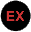 Extinto en Estado Silvestre  – Se sabe que sólo sobrevive en cautiverio o como población naturalizada fuera de su área de distribución histórica.
En Peligro Crítico  – Riesgo extremadamente alto de extinción en la naturaleza
En Peligro – Riesgo muy alto de extinción en la naturaleza.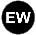 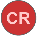 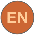 Vulnerable – Alto riesgo de extinción en la naturaleza.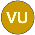 Casi Amenazado  – Es probable que se vuelva En Peligro en un futuro cercano.
Preocupación Menor – Riesgo más bajo; no califica para una categoría de riesgo más alto. Se incluyen en esta categoría los taxones extensos y abundantes.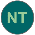 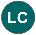 Datos Insuficientes – No hay datos suficientes para hacer una evaluación de su riesgo de extinción. 
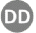 TENDENCIA DE LA POBLACIÓN

↑ : Aumentando
─ : Estable
↓ : Disminuyendo
Unk : Desconocido
Unsp : IndeterminadoAMENAZAS DE ACUERDO CON LA UICN
Threats considered to affect each individual taxon in the Red List assessment, as defined in the Threat Classification Scheme of IUCN. The scheme has a hierarchical structure providing for three levels (meaning of the codes are at the end of the report).ESTADO EN LA CMS
Incluida: Especie o subespecie actualmente incluida como tal en uno o ambos Apéndices.Cubierta: Especies que se consideran cubiertas bajo una familia o género incluido en el Apéndice II, porque están cubiertas por un Acuerdo a efectos del Art. IV de la CMS o también incluidas en el Apéndice I. Nombre del instrumento entre paréntesisOrden y FamiliaNombre científicoNombre comúnEstado en la Lista RojaEstado en la Lista RojaTendencia según la UICNAmenazas según la UICNFecha de evaluaciónSIRENIATrichechidae Trichechus manatus (poblaciones entre Honduras y Panamá)     ManatiVulnerable↓1.1, 1.2, 1.3, 2.1.4, 2.4.3, 4.3, 5.4.1, 5.4.2, 5.4.4, 6.1, 7.2.8, 7.2.11, 7.3, 8.2, 9.1.1, 9.2.3, 9.3.4, 9.6.3, 11.2, 11.3, 11.42008Trichechus senegalensis          Manati de AfricaVulnerableUnk1.1, 1.2, 1.3, 2.1.3, 2.4.3, 3.1, 4.2, 4.3, 5.3.3, 5.3.5, 5.4.1, 5.4.3, 5.4.4, 5.4.5, 5.4.6, 6.1, 6.2, 6.3, 7.2.1, 7.2.9, 7.2.10, 7.2.11, 7.3, 9.1.1, 9.2.1, 9.2.3, 9.3.1, 9.3.2, 9.3.3, 9.4, 9.6.3, 11.1, 11.2, 11.3, 11.42015PRIMATESHominidae Gorilla beringei        Gorilla OrientalEn Peligro Crítico↓1.1, 1.3, 2.1.1, 2.1.2, 2.1.3, 2.3.4, 3.1, 3.2, 4.1, 5.1.1, 5.1.2, 5.1.3, 5.3.3, 5.3.4, 6.1, 6.2, 7.1.3, 8.2, 8.5.1, 11.12018Gorilla gorilla           Gorila OccidentalEn Peligro Crítico↓2.1.1, 2.1.2, 2.1.3, 3.2, 4.1, 5.1.1, 5.1.2, 5.1.3, 5.3.4, 8.2, 8.5.1, 8.5.2, 11.12016Pan troglodytes            ChimpancéEn Peligro↓1.1, 2.1.1, 2.1.2, 2.1.3, 3.2, 4.1, 5.1.1, 5.1.2, 5.1.3, 5.3.3, 5.3.4, 8.2, 8.5.1, 8.5.2, 11.12016CHIROPTERAMolossidaeTadarida brasiliensis           Rabudo mexicanoPreocupación Menor─Ninguna amenaza importante2015CARNIVORAFelidaeAcinonyx jubatus
(excepto las poblaciones de Botswana, Namibia y Zimbabwe)    ChitaVulnerable↓2.3.1, 2.3.2, 2.3.3, 4.1, 5.1.1, 5.1.2, 5.1.3, 6.1, 6.2, 8.2.1, 8.2.22014Uncia uncia       Leopardo blancoVulnerable↓1.1, 1.3, 2.3.1, 2.3.2, 3.2, 4.1, 5.1.1, 5.1.2, 5.1.3, 6.2, 8.2.1, 11.52016UrsidaeUrsus arctos isabellinus (poblaciones de Mongolia y China)      Oso pardo del HimalayaNo EvaluadoPhocidaeMonachus monachus            Foca MonjeEn Peligro↑1.1, 1.2, 1.3, 4.3, 5.4.2, 5.4.4, 5.4.5, 6.1, 6.2, 7.3, 8.1.2, 8.2, 8.6, 9.1.3, 9.2.1, 9.2.3, 9.3.4, 11.12015Pusa caspica            Foca del CaspioEn PeligroUnk1.1, 1.2, 1.3, 3.1, 4.3, 5.4.1, 5.4.2, 5.4.4, 6.1, 6.3, 7.3, 8.1.2, 9.2.1, 9.3.3, 9.6.3, 11.1, 12.12015MustelidaeLontra felina         ChichimenEn Peligro↓1.1, 1.2, 1.3, 3.2, 5.1.1, 5.3.5, 5.4.4, 5.4.5, 6.1, 6.3, 8.1.2, 9.1.3, 9.2.1, 9.2.3, 9.4, 9.6.32014Lontra provocax          HuillínEn Peligro↓1.1, 1.2, 1.3, 2.1.2, 2.1.3, 2.2.2, 2.3.2, 2.3.3, 2.4.3, 5.1.1, 5.3.4, 5.4.4, 6.1, 7.1.3, 7.2.11, 7.3, 8.1.2, 8.2, 8.5.2, 9.1.3, 9.2.3, 9.3.2, 9.3.4, 9.4, 9.6.32014PERISSODACTYLAPERISSODACTYLAEquidaeEquus africanus         Asno Salvaje de AfricaEn Peligro Crítico↓2.3.1, 5.1.1, 6.2, 8.1.2, 11.22014Equus ferus przewalskiiCaballo de PrzewalskiEn Peligro↑2.3.1, 2.3.2, 5.1.1, 6.2, 3.2, 11.2, 11.3, 11.42014Equus grevyi           Cebra de GrévyEn Peligro─1.1, 2.1.4, 2.3.1, 2.3.2, 5.1.1, 6.2, 7.2.8, 7.2.11, 8.1.22016ARTIODACTYLACamelidaeCamelus bactrianus           Camello bactrianoEn Peligro Crítico↓1.2, 2.3.1, 3.2, 5.1.1, 5.1.3, 8.22008Vicugna vicugna 
(excepto las poblaciones peruanas)       VicuñaPreocupación Menor↑1.1, 1.3, 2.1.2, 2.3.2, 3.2, 4.1, 5.1.1, 7.2.2, 7.2.3, 7.3, 8.1.1, 8.2, 8.3, 11.1, 11.2, 11.32018CervidaeHippocamelus bisulcus           Ciervo Andino MeridionalEn Peligro↓1.1, 1.3, 2.1.2, 2.1.3, 2.2.1, 2.2.3, 2.3.1, 2.3.2, 2.3.3, 3.2, 4.1, 5.1.1, 5.3.5, 6.1, 6.3, 7.1.3, 7.2.11, 8.1.1, 8.1.2, 8.2.12015Cervus elaphus barbarus           Ciervo de BerberíaNo EvaluadoCervus elaphus yarkandensis
(poblaciones de Kazajstán, Kirguistán, Tayikistán, Turkmenistán, Uzbekistán y Afganistán)Ciervo de Yarkand No EvaluadoBovidaeEudorcas rufifrons           Gacela de frente rojaVulnerable↓1.1, 2.3.1, 2.3.2, 5.1.1, 11.22016Gazella cuvieri           Gacela de CuvierVulnerable↓2.1.2, 2.3.1, 2.3.2, 5.1.1, 6.22016Gazella Dorcas
(sólo las poblaciones del noroeste de África)       Gacela DorcasVulnerable↓2.3.1, 2.3.2, 5.1.1, 11.22016Gazella leptoceros           Gacela de Astas DelgadasEn Peligro↓2.3.1, 2.3.2, 5.1.1, 11.22016Nanger dama      Gacela DamaEn Peligro Crítico↓2.3.1, 5.1.1, 6.1, 6.22015Bos grunniens           YakVulnerable↓2.3.1, 4.1, 5.1.1, 5.1.3, 6.3, 8.22014Bos sauveli           Toro CupreyEn Peligro Crítico↓2.1.1, 2.1.2, 2.1.3, 2.2.2, 3.2, 4.1, 5.1.1, 5.3.5, 8.1.1, 8.2.12016Addax nasomaculatus           AddaxEn Peligro Crítico↓2.3.1, 3.1, 5.1.1, 11.22016Oryx dammah            Orix de CimitarraExtinto en Estado Silvestre↓2.3.1, 5.1.12016CETACEA BalaenidaeBalaena mysticetus           Ballena de GroenlandiaPreocupación Menor↑1.2, 3.1, 4.3, 5.4.1, 5.4.2, 5.4.4, 9.2.1, 9.6.3, 11.12018Eubalaena glacialis
(Atlántico Norte)Ballena Franca Del NorteEn Peligro↓4.3, 5.4.2, 5.4.4, 8.2, 9.6.32017Eubalaena japonica
(Atlántico Norte)        Ballena franca del Pacífico norteEn PeligroUnk4.3, 5.4.2, 5.4.32017Eubalaena australis         Ballena Franca AustralPreocupación MenorUnk4.3, 5.4.2, 5.4.4, 8.2, 11.12017BalaenopteridaeBalaenopteridaeBalaenoptera borealis            Ballena SeiEn PeligroUnk4.3, 5.4.1, 5.4.2, 8.22018Balaenoptera physalus            Ballena AletaEn PeligroUnk4.3, 5.4.1, 5.4.2, 5.4.32018Balaenoptera musculus           Ballena AzulEn Peligro↑5.4.2, 11.12018Megaptera novaeangliae           Ballena JorobadaPreocupación Menor↑3.1, 4.3, 5.4.1, 5.4.2, 5.4.3, 9.6.32018DelphinidaeDelphinus delphis 
(sólo la población mediterránea)       Delfín ComúnPreocupación MenorUnk5.4.2, 5.4.4, 8.2, 9.3.3, 11.12008Tursiops truncatus ponticus            Delfín mularNo EvaluadoOrcaella brevirostris            Delfín Del IrrawaddyEn Peligro↓2.1.2, 2.1.3, 2.2.2, 3.2, 4.3, 5.4.1, 5.4.3, 5.4.4, 5.4.6, 7.2.11, 9.1.1, 9.1.2, 9.3.22017Sousa teuszii            Bufeo AfricanoEn Peligro Crítico↓1.1, 1.2, 2.1.2, 4.3, 5.4.1, 5.4.4, 5.4.6, 8.22017PhyseteridaePhyseter macrocephalus            Ballena EspermaVulnerableUnk4.3, 5.4.2, 5.4.4, 5.4.5, 9.2.3, 9.3.4, 9.4, 9.6.32008PlatanistidaePlatanista gangetica gangetica            Delfín del GangesEn PeligroUnk4.1, 5.4.1, 5.4.4, 7.2.11, 9.2.3, 9.3.42004PontoporiidaePontoporia blainvillei            Delfín de La PlataVulnerable↓3.1, 4.3, 5.4.3, 5.4.4, 6.1, 9.1.1, 9.1.2, 9.2.1, 9.4, 9.6.3, 11.12017ZiphiidaeZiphius cavirostris (sólo la subpoblación mediterránea)        Ballena de CuvierPreocupación MenorUnk5.4.4, 8.2, 9.4, 9.6.3, 11.12008Orden y FamiliaNombre científicoNombre comúnEstado en la Lista RojaEstado en la Lista RojaTendencia según la UICNAmenazas según la UICNFecha de evaluaciónANSERIFORMESAnatidaeOxyura leucocephala            MalvasíaEn Peligro↓2.1.3, 5.1.1, 5.1.2, 5.2.2, 5.4.3, 7.2.8, 8.1.2, 9.2.3, 9.3.4, 11.22017Branta ruficollis            Barnacla CuellirrojaVulnerable↓3.1, 3.3, 5.1.2, 5.4.3, 6.1, 6.3, 11.12016Anser cygnoid         Ánsar Vulnerable↓1.2, 2.1.3, 5.1.1, 6.3, 7.2.10, 8.2.1, 9.2.3, 11.22016Anser erythropus            Ánsar chicoVulnerable↓2.1.3, 2.3.1, 5.1.1, 5.1.3, 5.2.2, 6.1, 7.2.7, 7.2.10, 7.3, 8.1.2, 8.2.2, 9.2.1, 9.3.3, 11.12018Polysticta stelleri            Eider chicoVulnerable↓3.1, 4.1, 5.1.1, 5.4.4, 8.2.2, 9.2.1, 9.4, 11.1, 11.52018Chloephaga rubidiceps            Cauquén coloradoPreocupación Menor ↓11.12016Marmaronetta angustirostris            Cerceta pardillaVulnerable↓2.1.3, 5.1.1, 5.1.2, 5.2.2, 5.4.3, 7.2.11, 9.1.3, 9.2.3, 9.3.4, 11.32016Aythya baeri            Porrón de BaerEn Peligro Crítico ↓1.3, 2.1.2, 2.1.3, 2.4.3, 5.1.1, 5.1.2, 8.2.2, 9.3.32017Aythya nyroca            Porrón PardoCasi Amenazado ↓2.1.3, 5.1.1, 6.1, 7.2.11, 7.3, 8.1.2, 8.2.2, 9.2.1, 11.22017Sibirionetta formosa        Cerceta del BaikalPreocupación Menor ↑1.2, 2.1.3, 4.4, 5.1.1, 8.2, 9.1.3, 9.3.4, 11.12016PHOENICOPTERIFORMESPHOENICOPTERIFORMESPhoenicopteridaePhoenicopteridaePhoenicoparrus andinus          Flamenco AndinoVulnerable─2.1.3, 3.2, 5.1.1, 6.1, 7.3, 11.2, 11.42016Phoenicoparrus jamesi        Flamenco Andino ChicoCasi Amenazado ─3.2, 5.1.1, 6.1, 11.52016GRUIFORMESRallidaeSarothrura ayresi            Buitre cabecirrojoEn Peligro Crítico ↓2.1.4, 2.2.3, 2.3.4, 3.2, 5.2.2, 5.3.3, 6.3, 7.1.1, 7.2.3, 7.2.11, 9.3.2, 12.12018GruidaeLeucogeranus leucogeranus         Grulla siberianaEn Peligro Crítico ↓1.1, 1.2, 2.1.3, 5.1.1, 5.4.3, 6.1, 6.3, 7.2.11, 9.3.3, 9.3.4, 11.12018Antigone vipio           Grulla CuelliblancaVulnerable↓1.2, 2.1.3, 2.3.4, 5.1.1, 6.3, 7.1.3, 8.5.2, 9.3.4, 11.22018Grus japonensis            Grulla de ManchuriaEn Peligro↓1.2, 2.1.3, 5.1.1, 5.1.3, 6.3, 7.3, 9.2.32016Grus monacha            Grulla MonjeVulnerable↑1.1, 1.2, 2.1.3, 5.1.1, 5.4.3, 6.3, 7.2.10, 8.5.2, 9.2.32016Grus nigricollis            Grulla CuellinegraVulnerable↓1.1, 1.3, 2.1.3, 2.3.2, 2.4.3, 3.3, 4.1, 5.1.1, 5.3.3, 6.3, 7.3, 8.1.2, 9.3.2, 9.3.4, 11.22016OTIDIFORMESOtididaeOtis tarda            AvutardaVulnerable↓2.1.3, 2.2.3, 2.3.2, 4.1, 4.2, 5.1.1, 5.1.2, 5.3.3, 6.3, 9.3.4, 11.3, 11.42017Chlamydotis undulata (sólo las poblaciones del noroeste de África)      Avutarda hubara africanaVulnerable↓1.3, 2.1.2, 2.1.3, 2.3.1, 2.3.4, 3.1, 3.2, 4.1, 4.2, 5.1.1, 6.1, 6.2, 6.3, 8.1.2, 9.3.3, 11.2, 11.42016SPHENISCIFORMESSPHENISCIFORMESSpheniscidaeSpheniscus humboldti           Pingüino de HumboldtVulnerable↓3.2, 5.1.1, 5.4.3, 5.4.4, 6.1, 8.1.2, 8.2.2, 9.2.1, 11.1, 11.42018PROCELLARIIFORMESPROCELLARIIFORMESDiomedeidaeDiomedea amsterdamensis           Albatros de AmsterdamEn Peligro Crítico ↓5.4.4, 8.1.22018ProcellariidaePhoebastria albatrus         Albatros colicortoVulnerable↑5.1.1, 5.4.4, 10.12018Pterodroma atrata           Fardela de HendersonEn Peligro↓8.1.2, 8.2.2, 11.12018Pterodroma sandwichensis         Petrel hawaianoVulnerable↓1.1, 2.3.4, 3.3, 4.2, 5.1.1, 5.4.4, 8.1.2, 9.6.1, 11.32018Pterodroma phaeopygia           Petrel de GalápagosEn Peligro Crítico ↓1.2, 2.1.2, 2.3.2, 5.4.4, 8.1.2, 8.2.2, 11.32018Pterodroma cahow           Fardela de Bermudas En Peligro↑1.1, 5.1.1, 8.1.2, 9.6.1, 11.1, 11.42018Ardenna creatopus    Pardela patirrosaVulnerable↓5.1.1, 5.4.3, 5.4.4, 8.1.2, 9.42018Puffinus mauretanicus           Pardela balearEn Peligro Crítico ↓1.1, 1.3, 5.1.1, 5.4.3, 5.4.4, 6.1, 8.1.2, 9.2.1, 9.6.12018Pelecanoides garnotii           Potoyunco peruanoEn Peligro↓3.2, 5.1.1, 5.4.3, 8.1.2, 11.32018CICONIIFORMESCiconiidaeCiconia boyciana           Cigüeña Blanca CoreanaEn Peligro↓2.1.3, 2.4.3, 4.2, 5.1.1, 5.1.3, 5.3.3, 5.3.4, 5.4.3, 6.3, 7.1.3, 7.2.11, 9.2.3, 9.3.42018PELECANIFORMESPELECANIFORMESThreskiornithidaeThreskiornithidaePlatalea minor           Espátula menorEn Peligro↑1.2, 2.4.3, 5.1.1, 6.3, 9.2.32017Geronticus eremita            Ibis EremitaEn Peligro↓1.1, 2.1.1, 2.1.2, 2.3.2, 5.1.1, 6.1, 6.2, 7.2.11, 7.3, 8.2.2, 9.3.3, 9.3.4, 11.22018ArdeidaeGorsachius goisagi           Martinete japonésEn Peligro↓1.1, 1.2, 1.3, 2.1.1, 5.1.1, 5.3.3, 8.1.1, 8.1.2, 10.12016Ardeola idae            Garcilla En Peligro↓2.1.2, 5.1.1, 7.2.3, 8.1.2, 8.2.22016Egretta eulophotes           Garceta chinaVulnerable↓1.2, 1.3, 2.1.3, 2.4.3, 4.1, 5.1.1, 6.1, 6.3, 9.3.42016PelecanidaePelecanus crispus            Pelíano CeñudoCasi Amenazado ↓2.1.3, 3.3, 4.1, 4.2, 5.1.1, 5.1.3, 5.4.4, 6.1, 7.2.11, 8.2.2, 9.3.42017Pelecanus onocrotalus (sólo las poblaciones del Paleártico)Pelícano comúnPreocupación Menor Unk2.1.4, 5.1.1, 6.1, 9.3.32018SULIFORMESFregatidaeFregata andrewsi           Rabihorcado de la ChristmasEn Peligro Crítico ↓2.1.2, 3.2, 5.1.1, 5.4.4, 8.1.2, 9.2.3, 11.1, 11.42018CHARADRIIFORMESCHARADRIIFORMESCharadriidaeVanellus gregarius        Avefría sociableEn Peligro Crítico ↓2.1.1, 2.1.3, 2.3.1, 2.3.2, 5.1.1, 5.1.2, 7.3, 9.3.4, 11.22018ScolopacidaeNumenius tahitiensis             Zarapito del PacíficoVulnerable↓3.2, 5.1.1, 8.1.2, 9.2.3, 11.12016Numenius borealis            Chorlito EsquimalEn Peligro Crítico↓2.1.3, 2.3.3, 3.2, 5.1.1, 11.12018Numenius tenuirostris            Zarapito FinoEn Peligro Crítico ↓2.1.3, 5.1.1, 7.32018Numenius madagascariensis            Zarapito siberianoEn Peligro↓1.2, 2.1.3, 2.4.2, 5.1.1, 5.3.4, 9.3.4, 11.12016Calidris tenuirostris            Correlimos grandeEn Peligro↓1.1, 1.2, 1.3, 2.1.3, 2.4.2, 3.3, 5.1.1, 7.2.2, 8.1.1, 9.2.1, 11.12016Calidris canutus rufa            Correlimos gordoNo EvaluadoCalidris pygmaea         Correlimos cucharetaEn Peligro Crítico ↓1.2, 1.3, 2.4.3, 3.3, 5.1.1, 6.3, 8.1.2, 9.2.1, 9.4, 11.12018Calidris subruficollis         Correlimos CaneloCasi Amenazado ↓1.2, 1.3, 2.1.1, 2.1.3, 2.2.2, 3.1, 3.2, 3.3, 5.1.1, 9.3.3, 11.1, 11.4, 11.52016Calidris pusilla            Correlimos semipalmeadoCasi Amenazado ↓3.1, 3.2, 5.1.1, 5.4.4, 8.2, 9.3.3, 11.1, 11.42016Tringa guttifer            Archibebe MoteadoEn Peligro↓1.1, 1.2, 2.3.2, 2.4.3, 5.1.1, 6.1, 6.3, 8.2.2, 8.2, 9.2.32016LaridaeSaundersilarus saundersi          Gaviota de SaundersVulnerable↓1.1, 1.2, 2.1.3, 2.4.2, 3.1, 5.1.1, 5.4.3, 8.1.22018Larus relictus           Gaviota de MongoliaVulnerable↓1.1, 1.2, 1.3, 2.1.3, 4.1, 6.3, 8.2, 9.1.3, 9.2.3, 9.3.4, 11.12017Larus leucophthalmus            Gaviota ojiblancaPreocupación Menor ─1.3, 3.1, 5.1.1, 5.4.3, 6.1, 8.1.2, 9.2.12018Larus audouinii            Gaviota de AudouinPreocupación Menor ─5.4.42018Larus atlanticus           Gaviota cangrejeraCasi Amenazado ─1.1, 1.2, 1.3, 5.1.1, 5.4.4, 9.2.32018Sternula lorata         Charrancito PeruanoEn Peligro↓1.1, 1.2, 1.3, 2.1.4, 2.3.3, 3.1, 5.4.3, 6.1, 7.2.3, 8.1.2, 8.2.2, 11.32018Thalasseus bernsteini     Charrán chinoEn Peligro Crítico ↓1.1, 1.2, 5.1.1, 5.4.3, 6.1, 8.1.2, 8.2.2, 9.2.3, 11.42018AlcidaeSynthliboramphus wumizusume           Mérgulo japonésVulnerable↓5.1.1, 5.4.3, 5.4.4, 8.1.2, 9.2.12018ACCIPITRIFORMESACCIPITRIFORMESAccipitridaeNeophron percnopterus            Alimoche comúnEn Peligro↓2.1.3, 2.3.2, 2.3.3, 3.3, 4.1, 4.2, 5.1.1, 5.1.2, 5.1.3, 6.1, 7.3, 8.2.2, 8.5.2, 9.3.3, 9.3.42016Sarcogyps calvus            Buitre cabecirrojoEn Peligro Crítico ↓2.1.3, 5.1.2, 5.1.3, 5.3.3, 7.3, 9.3.42016Trigonoceps occipitalis            Buitre cabeciblancoEn Peligro Crítico ↓2.1.4, 2.3.2, 2.3.3, 5.1.1, 5.1.2, 5.1.3, 6.3, 8.2, 9.3.32016Necrosyrtes monachus            Alimoche sombríoEn Peligro Crítico ↓2.1.2, 5.1.1, 5.1.2, 5.1.3, 8.5.2, 9.3.32016Gyps bengalensis            Buitre Dorsiblanco BengalíEn Peligro Crítico ↓2.1.2, 5.1.2, 5.1.3, 7.1.1, 7.3, 8.2.2, 9.3.3, 9.3.42017Gyps africanus            Buitre dorsiblanco africanoEn Peligro Crítico ↓2.1.2, 2.3.2, 2.3.3, 4.1, 4.2, 5.1.1, 5.1.2, 5.1.3, 9.3.3, 9.3.42018Gyps indicus            Buitre indioEn Peligro Crítico ↓7.3, 9.3.42017Gyps tenuirostris            Buitre picofinoEn Peligro Crítico ↓5.1.2, 5.1.3, 5.3.3, 7.3, 8.2, 9.3.42016Gyps coprotheres            Buitre el CaboEn Peligro↓1.1, 2.3.2, 2.3.3, 3.3, 4.1, 4.2, 5.1.1, 5.1.2, 5.1.3, 6.1, 7.3, 8.2, 11.12016Gyps rueppelli            Buitre moteadoEn Peligro Crítico ↓2.1.2, 2.3.2, 2.3.3, 5.1.1, 5.1.2, 5.1.3, 6.1, 9.3.3, 9.3.42016Torgos tracheliotos            Buitre orejudoEn Peligro↓2.1.2, 2.3.2, 2.3.3, 4.2, 5.1.1, 5.1.2, 5.1.3, 6.1, 6.3, 7.3, 9.3.32016Clanga clanga          Aguila MoteadaVulnerable↓1.1, 1.2, 2.1.2, 2.1.3, 2.2.2, 5.1.2, 5.1.3, 5.3.4, 7.2.3, 7.3, 8.1.2, 8.2.22016Aquila nipalensis            Águila estepariaEn Peligro↓2.1.3, 3.3, 4.2, 5.1.1, 9.3.3, 12.12016Aquila adalberti         Aguila Imperial IbéricaVulnerable↑1.1, 2.1.3, 2.2.2, 3.3, 4.2, 5.1.2, 5.1.3, 6.1, 7.3, 8.5.22016Aquila heliaca            Aguila ImperialVulnerable↓2.2.3, 4.2, 5.1.1, 5.1.3, 5.3.4, 6.3, 8.22016Haliaeetus albicilla            Pigargo ColiblancoPreocupación Menor ↑2.1.3, 2.2.2, 3.3, 5.1.2, 5.1.3, 6.1, 9.2.3, 9.3.32016Haliaeetus leucoryphus           Pigargo de PallasEn Peligro↓1.1, 2.1.3, 5.3.4, 5.4.3, 5.4.4, 6.3, 7.2.10, 8.1.2, 9.2.3, 9.3.4, 11.2, 11.42018Haliaeetus pelagicus            Pigargo de StellerVulnerable↓1.2, 3.1, 3.3, 5.1.2, 5.3.4, 5.4.4, 9.2.32016CORACIIFORMESCoraciidaeCoracias garrulus           Carraca europeaPreocupación Menor ↓5.1.1, 9.3.42018FALCONIFORMESFALCONIFORMESFalconidaeFalco naumanni            Cernícalo PrimillaPreocupación Menor ─1.1, 1.2, 2.1.3, 2.2.3, 2.3.2, 5.1.1, 5.1.3, 9.3.4, 11.2, 11.42018Falco vespertinus            Cernícalo patirrojoCasi Amenazado ↓1.2, 2.1.2, 5.1.1, 5.1.2, 5.3.3, 9.3.32018Falco cherrug   (excepto las poblaciones mongolas)       Halcón sacreEn Peligro↓1.1, 2.1.3, 2.2.3, 2.3.2, 4.2, 5.1.1, 5.1.2, 5.1.3, 7.2.10, 9.3.42016PSITTACIFORMESPSITTACIFORMESPsittacidaeBrotogeris pyrrhoptera      Catita MacareñaEn Peligro↓2.1.2, 2.3.2, 5.1.1, 5.1.3, 5.3.32016PASSERIFORMESTyrannidaeAlectrurus tricolor            Yetapá chicoVulnerable↓2.1.3, 2.2.2, 2.3.2, 2.3.3, 3.2, 7.1.1, 8.1.22016Alectrurus risora            Yetapá acollaradoVulnerable↓2.1.2, 2.1.3, 2.2.3, 2.3.2, 7.1.1, 9.3.42016AcrocephalidaeAcrocephalus sorghophilus            Carricerín estriadoEn Peligro↓1.1, 1.2, 2.1.2, 2.1.3, 2.3.2, 2.4.2, 5.1.2, 9.3.32016Acrocephalus paludicola            Carricerín cejudoVulnerable↓2.1.3, 5.2.2, 7.2.10, 11.22016Acrocephalus griseldis            Carricero de BasoraEn Peligro─1.1, 3.1, 3.3, 5.4.3, 6.3, 7.2.1, 11.22016HirundinidaeHirundo atrocaerulea            Golondrina azulVulnerable↓1.1, 2.1.2, 2.1.3, 2.2.2, 2.3.2, 2.3.3, 3.2, 5.1.1, 6.1, 7.1.3, 7.2.4, 8.1.1, 9.5.4, 11.52016Turdidae Geokichla guttata      Zorzal moteadoEn Peligro↓2.1.3, 3.2, 5.3.3, 5.3.4, 6.3, 7.1.3, 8.1.1, 8.1.2, 9.6.1, 11.12017FringillidaeSerinus syriacus           Serín sirioVulnerable↓2.3.2, 5.1.1, 5.3.3, 7.2.4, 11.22018EmberizidaeEmberiza aureola           Escribano aureoladoEn Peligro Crítico ↓2.1.3, 5.1.1, 9.3.32017IcteridaeXanthopsar flavus    DragónVulnerable↓1.1, 2.1.2, 2.1.3, 2.2.2, 2.3.3, 5.1.1, 7.2.9, 8.1.2, 9.3.42018ParulidaeSetophaga kirtlandii     Reinita de KirtlandCasi Amenazado ↑5.3.3, 7.1.2, 8.2.2, 11.1, 11.22018Setophaga cerulea Reinita cerúleaVulnerable↓1.1, 1.2, 2.1.3, 2.3.3, 3.2, 5.3.3, 8.22018ThraupidaeSporophila hypochroma            Semillero culirrufoCasi Amenazado ↓2.1.3, 2.2.2, 2.3.3, 5.1.12018Sporophila cinnamomea            Semillero castañoVulnerable↓2.1.2, 2.1.3, 2.2.2, 2.3.2, 2.3.3, 5.1.1, 8.1.1, 9.3.42018Sporophila palustris        Semillero palustreEn Peligro↓2.1.2, 2.1.3, 2.2.2, 2.3.2, 2.3.3, 5.1.1, 8.1.1, 9.3.42016Orden y FamiliaNombre científicoNombre científicoNombre comúnNombre comúnEstado en la Lista RojaEstado en la Lista RojaTendencia según la UICNAmenazas según la UICNFecha de evaluaciónTESTUDINATACheloniidaeChelonia mydas            Chelonia mydas            Tortuga BlancaTortuga BlancaEn Peligro↓1.3, 5.4.1, 5.4.42004Caretta caretta            Caretta caretta            CaguamaCaguamaVulnerable↓1.1, 1.2, 1.3, 5.4.1, 5.4.3, 6.1, 6.3, 8.5.2, 9.4, 9.6.1, 11.1, 11.3, 11.42015Eretmochelys imbricata            Eretmochelys imbricata            Tortuga de CareyTortuga de CareyEn Peligro Crítico ↓1.3, 3.1, 5.4.1, 5.4.2, 5.4.4, 6.1, 9.2.1, 11.52008Lepidochelys kempii            Lepidochelys kempii            CotorraCotorraEn Peligro Crítico Unsp2019Lepidochelys olivacea        Lepidochelys olivacea        Tortuga CarpinteraTortuga CarpinteraVulnerable↓1.1, 1.2, 1.3, 2.4.1, 2.4.2, 5.1.1, 5.4.1, 5.4.3, 5.4.4, 6.1, 6.3, 8.2, 9.1.1, 9.4, 9.6.1, 11.32008DermochelyidaeDermochelyidaeDermochelys coriacea            Dermochelys coriacea            BaulaBaulaVulnerable↓1.2, 1.3, 5.4.2, 5.4.3, 5.4.4, 9.2.3, 11.1, 11.3, 11.42013PelomedusidaePodocnemis expansa  
 (sólo las poblaciones del Alto Amazonas)Podocnemis expansa  
 (sólo las poblaciones del Alto Amazonas)Charapa arrauCharapa arrauMenor Riesgo
/conservación dependienteUnsp1996CROCODYLIAGavialidaeGavialis gangeticus           Gavialis gangeticus           Gavial del GangesGavial del GangesEn Peligro Crítico ↓2.1.1, 3.2, 5.4.3, 6.3, 7.2.112017Orden y FamiliaNombre científicoNombre comúnEstado en la Lista RojaEstado en la Lista RojaTendencia según la UICNAmenazas según la UICNFecha de evaluaciónORECTOLOBIFORMESORECTOLOBIFORMESRhincodontidaeRhincodontidaeRhincodon typus            Tiburón BallenaEn Peligro↓3.1, 4.3, 5.4.1, 5.4.2, 5.4.3, 5.4.4, 6.12016LAMNIFORMESLamnidaeCarcharodon carcharias            Tiburón blancoVulnerable↓5.4.1, 5.4.4, 5.4.52005Cetorhinus maximus           PeregrinoVulnerable↓5.4.1, 5.4.2, 5.4.3, 5.4.4, 5.4.52005SQUATINIFORMESSQUATINIFORMESSquatinidaeSquatina squatina            AngeloteEn Peligro Crítico ↓1.1, 1.2, 1.3, 5.4.1, 5.4.3, 5.4.4, 6.12017RHINOPRISTIFORMESRHINOPRISTIFORMESRhinobatidaeRhinobatos rhinobatos   (población mediterránea)        GuitarraEn Peligro↓5.4.1, 5.4.3, 5.4.42007PristidaeAnoxypristis cuspidata            No se ha encontrado un nombre comúnEn Peligro↓1.1, 1.2, 3.1, 3.2, 5.4.1, 5.4.2, 5.4.3, 5.4.4, 5.4.5, 9.1.1, 9.1.2, 9.2.1, 9.2.2, 9.3.1, 9.3.2, 9.3.3, 11.1, 11.32012Pristis clavata            No se ha encontrado un nombre comúnEn Peligro↓1.2, 5.4.1, 5.4.2, 5.4.3, 5.4.4, 5.4.5, 9.2.1, 9.2.2, 11.1, 11.32012Pristis pectinata            Pez sierra peineEn Peligro Crítico ↓1.1, 1.2, 5.4.1, 5.4.2, 5.4.3, 5.4.4, 11.1, 11.32012Pristis zijsron            No se ha encontrado un nombre comúnEn Peligro Crítico ↓5.4.1, 5.4.2, 5.4.3, 5.4.4, 5.4.5, 9.3.1, 9.3.2, 11.1, 11.32012Pristis pristis      Pez sierra comúnEn Peligro Crítico ↓1.1, 1.2, 3.2, 4.1, 5.4.1, 5.4.2, 5.4.3, 5.4.4, 7.2.3, 7.2.10, 9.3.1, 9.3.2, 11.1, 11.32013MYLIOBATIFORMESMYLIOBATIFORMESMobulidaeManta alfredi            Mantarraya de ArrecifeVulnerable↓1.2, 1.3, 4.3, 5.4.1, 5.4.3, 5.4.4, 6.1, 9.1.1, 9.1.22010Manta birostris            Manta gigante Vulnerable↓1.2, 1.3, 4.3, 5.4.1, 5.4.3, 5.4.4, 6.1, 9.1.1, 9.1.22010Mobula mobular         MantaEn Peligro↓4.3, 5.4.4, 9.2.1, 9.42014Mobula japanica        Manta De EspinaCasi Amenazado Unk5.4.1, 5.4.2, 5.4.3, 5.4.42006Mobula thurstoni            Chupa SangreCasi Amenazado ↓5.4.1, 5.4.2, 5.4.3, 5.4.42016Mobula tarapacana            Diabolo Gigante De GuineaVulnerable↓5.4.2, 5.4.3, 5.4.42016Mobula eregoodootenkee            Diábolo Gigante de GuineaCasi Amenazado Unk5.4.42007Mobula kuhlii            Diábolo Gigante de GuineaDatos Insuficientes ↓5.4.1, 5.4.2, 5.4.3, 5.4.42008Mobula hypostoma            Manta del GolfoDatos Insuficientes Unk5.4.3, 5.4.42007Mobula rochebrunei            Diablito de GuineaVulnerable↓5.4.2, 5.4.3, 5.4.42006Mobula munkiana            Diabolo MantaCasi Amenazado Unk5.4.1, 5.4.4ACIPENSERIFORMESACIPENSERIFORMESAcipenseridae2009Acipenser sturio            Esturión ComúnEn Peligro Crítico ↓3.2, 4.3, 5.4.1, 5.4.2, 5.4.3, 5.4.4, 7.2.11SILURIFORMESSchilbeidae2011Pangasianodon gigas           Siluro GiganteEn Peligro Crítico ↓5.3.5, 5.4.6, 7.2.11, 8.2, 9.3.22007Orden y FamiliaNombre científicoNombre comúnEstado en la Lista RojaEstado en la Lista RojaTendencia según la UICNAmenazas según la UICNEstado en la CMSFecha de evaluaciónPROBOSCIDEAElephantidaeLoxodonta africana Elefante AfricanoVulnerable↑1.1, 1.2, 2.1.1, 2.1.2, 2.1.3, 2.2.1, 2.2.2, 2.3.1, 2.3.2, 2.3.3, 4.1, 5.1.1, 5.1.2, 5.1.3, 5.3.5, 6.1, 6.2, 7.1.3, 7.2.11, 8.1.1, 11.2Incluida2008Loxodonta cyclotisElefante africano de bosqueVulnerable↑1.1, 1.2, 2.1.1, 2.1.2, 2.1.3, 2.2.1, 2.2.2, 2.3.1, 2.3.2, 2.3.3, 4.1, 5.1.1, 5.1.2, 5.1.3, 5.3.5, 6.1, 6.2, 7.1.3, 7.2.11, 8.1.1, 11.2Incluida2008SIRENIADugongidaeDugong dugon DugonVulnerable↓1.1, 4.3, 5.4.1, 5.4.3, 6.1, 9.2.1, 9.3.4, 11.4Incluida2015TrichechidaeTrichechus inunguis Lamantino AmazónicoVulnerable↓1.1, 1.3, 2.1.2, 2.1.3, 2.3.2, 2.4.1, 3.1, 3.2, 4.3, 5.4.1, 5.4.2, 5.4.3, 5.4.4, 6.1, 7.2.9, 7.2.10, 9.1.1, 9.2.1, 9.2.2, 9.3.1, 9.3.2, 9.3.3, 9.4, 9.6.3, 11.1, 11.2, 11.3Incluida2016Trichechus manatus   (poblaciones entre Honduras y Panamá)ManatiVulnerable↓1.1, 1.2, 1.3, 2.1.4, 2.4.3, 4.3, 5.4.1, 5.4.2, 5.4.4, 6.1, 7.2.8, 7.2.11, 7.3, 8.2, 9.1.1, 9.2.3, 9.3.4, 9.6.3, 11.2, 11.3, 11.4Incluida2008Trichechus senegalensis  Manati de AfricaVulnerableUnk1.1, 1.2, 1.3, 2.1.3, 2.4.3, 3.1, 4.2, 4.3, 5.3.3, 5.3.5, 5.4.1, 5.4.3, 5.4.4, 5.4.5, 5.4.6, 6.1, 6.2, 6.3, 7.2.1, 7.2.9, 7.2.10, 7.2.11, 7.3, 9.1.1, 9.2.1, 9.2.3, 9.3.1, 9.3.2, 9.3.3, 9.4, 9.6.3, 11.1, 11.2, 11.3, 11.4Incluida2015PRIMATESHominidaePan troglodytes  ChimpancéEn Peligro↓1.1, 2.1.1, 2.1.2, 2.1.3, 3.2, 4.1, 5.1.1, 5.1.2, 5.1.3, 5.3.3, 5.3.4, 8.2, 8.5.1, 8.5.2, 11.1Incluida2016CHIROPTERAPteropodidaeEidolon helvum Murciélago africano de color pajaCasi Amenazado↓5.1.1Incluida2008Rhinolophidae
R. Spp (only European populations)Rhinolophidae
R. Spp (only European populations)Rhinolophidae
R. Spp (only European populations)Rhinolophus ferrumequinum Murciélago Grande de HerraduraPreocupación Menor↓2.1.3, 6.1, 7.3, 8.2, 9.3.4Cubierta (Eurobats)2016Rhinolophus hipposideros Murciélago Pequeño de HerraduraPreocupación Menor↓7.3, 8.2, 9.3.4Cubierta (Eurobats)2016Rhinolophus blasii Murciélago dálmata de herraduraPreocupación Menor↓5.3.5, 6.1, 6.3Cubierta (Eurobats)2016Rhinolophus euryale Murciélago Mediterráneo de HerraduraCasi Amenazado↓2.3.3, 5.1.2, 6.1, 6.3, 9.3.4Cubierta (Eurobats)2016Rhinolophus mehelyi Murciélago Mediano de HerraduraVulnerable↓4.1, 6.1Cubierta (Eurobats)2016MolossidaeOtomops madagascariensisMurciélago de cola libre de MadagascarPreocupación MenorUnkIncluida2016Otomops martiensseni (sólo las poblaciones africanas)Murciélago de orejas grandes y cola libreCasi Amenazado↓3.2, 5.3.5, 6.1, 6.3Incluida2016Tadarida insignisNo se ha encontrado un nombre comúnDatos InsuficientesUnk1.3, 3.2, 6.1Incluida2008Tadarida latoucheiNo se ha encontrado un nombre comúnDatos InsuficientesUnk3.2, 5.1.1, 6.1, 6.3Incluida2008Tadarida teniotis Muricécelago RabudoPreocupación MenorUnkIncluida2016Vespertilionidae 
V. Spp. (sólo las poblaciones europeas)Vespertilionidae 
V. Spp. (sólo las poblaciones europeas)Vespertilionidae 
V. Spp. (sólo las poblaciones europeas)Barbastella barbastellus Barbastela comúnCasi Amenazado↓4.1, 5.3.5, 6.1, 6.3Cubierta (Eurobats)2016Barbastella caspica Barbastela del estePreocupación MenorUnk5.3.5, 6.2Cubierta (Eurobats)2016Eptesicus anatolicus Murciélago de huerta turcoPreocupación MenorUnkCubierta (Eurobats)2008Eptesicus isabellinus Murciélago hortelano mediterráneoPreocupación MenorUnkCubierta (Eurobats)2016Eptesicus nilssonii Murciélago Hortelano NorteñoPreocupación Menor─Cubierta (Eurobats)2016Eptesicus ognevi Ognev's serotineNo EvaluadoCubierta (Eurobats)Eptesicus serotinus Murciélago HortelanoPreocupación MenorUnkCubierta (Eurobats)2008Hypsugo savii Murciélago MontañeroPreocupación Menor─Cubierta (Eurobats)2016Miniopterus pallidus Murciélago pálido de ala curvadaNo EvaluadoCubierta (Eurobats)Myotis alcathoe Murciélago Ratonero Bigotudo PequeñoDatos InsuficientesUnk5.3.5Cubierta (Eurobats)2016Myotis bechsteinii Murciélago Ratonero ForestalCasi Amenazado↓1.1, 2.2.3, 5.3.5, 6.1, 6.3, 7.3, 9.3.3, 9.3.4Cubierta (Eurobats)2016Myotis blythii Murciélago Ratonero MedianoPreocupación Menor↓1.1, 2.1.2, 5.1.3, 6.1, 6.3, 9.3.4Cubierta (Eurobats)2016Myotis brandtii Murciélago De BrandtPreocupación Menor─Cubierta (Eurobats)2008Myotis capaccinii Murciélago Ratonero PatudoVulnerable↓1.1, 5.1.1, 6.1, 6.3, 7.1.3, 7.2.8, 9.1.3, 9.2.3, 9.3.4Cubierta (Eurobats)2016Myotis dasycneme Murciélago Ratonero LaguneroCasi Amenazado↓2.3.4, 5.1.2, 6.3, 9.2.3, 9.3.4Cubierta (Eurobats)2016Myotis daubentonii Murciélago Ratonero RibereñoPreocupación Menor↑Cubierta (Eurobats)2008Myotis davidii Myotis de DavidPreocupación MenorUnkCubierta (Eurobats)2008Myotis emarginatus Murciélago Ratonero PardoPreocupación Menor─5.1.1, 5.1.3, 6.1, 6.3, 7.1.3, 7.3Cubierta (Eurobats)2016Myotis escalerai Murciélago ratonero de EscaleraPreocupación MenorUnkCubierta (Eurobats)2016Myotis myotis Murciélago Ratonero GrandePreocupación Menor─Cubierta (Eurobats)2016Myotis mystacinus Murciélago Ratonero BigotudoPreocupación MenorUnkCubierta (Eurobats)2016Myotis nattereri Murciélago Ratonero GrisPreocupación Menor─Cubierta (Eurobats)2008Myotis punicus Murciélago ratonero del MaghrebDatos InsuficientesUnk6.1Cubierta (Eurobats)2016Myotis schaubi Myotis de SchaubiDatos InsuficientesUnkCubierta (Eurobats)2016Nyctalus lasiopterus Nóctulo mayor Vulnerable↓3.3, 6.3, 7.3Cubierta (Eurobats)2016Nyctalus leisleri Nóctulo PequeñoPreocupación MenorUnkCubierta (Eurobats)2016Nyctalus noctula Murciélago Nóctulo ComúnPreocupación MenorUnkCubierta (Eurobats)2016Otonycteris hemprichii Murciélago de orejas largas del desiertoPreocupación MenorUnkCubierta (Eurobats)2016Pipistrellus hanaki Murciélago de LibiaDatos InsuficientesUnkCubierta (Eurobats)2008Pipistrellus kuhlii Murciélagod de Borde ClaroPreocupación MenorUnkCubierta (Eurobats)2016Pipistrellus nathusii Murciélago De NathusiusPreocupación MenorUnkCubierta (Eurobats)2016Pipistrellus pipistrellus Murciélago EnanoPreocupación Menor─Cubierta (Eurobats)2008Pipistrellus pygmaeus Murciélago De CabreraPreocupación MenorUnkCubierta (Eurobats)2016Plecotus auritus Orejudo DoradoPreocupación Menor─Cubierta (Eurobats)2008Plecotus austriacus Orejudo GrisPreocupación MenorUnk2.1.3, 2.3.3, 11.2Cubierta (Eurobats)2008Plecotus kolombatovici Murciélago de los BalcanesPreocupación Menor↓6.1Cubierta (Eurobats)2008Plecotus macrobullaris Orejudo AlpinoPreocupación Menor↓Cubierta (Eurobats)2016Plecotus sardus Orejudo SardoVulnerable↓2.2.3, 5.3.5, 6.1, 7.3Cubierta (Eurobats)2016Vespertilio murinus Murciélago BicolorPreocupación Menor─Cubierta (Eurobats)2016VespertilionidaeLasiurus blossevillii Murciélago rojo del desiertoPreocupación MenorUnkIncluida2016Lasiurus borealis Murciélago colorado Preocupación Menor─Incluida2015Lasiurus cinereus Murciélago cenicientoPreocupación MenorUnkIncluida2015Lasiurus ega Murciélago amarilloPreocupación MenorUnkIncluida2016Miniopterus majoriMurciélago de los dedos largos de MayorPreocupación MenorUnkIncluida2016Miniopterus natalensis
(sólo las poblaciones africanas) Murciélago natal de dedos largosPreocupación MenorUnkIncluida2016Miniopterus schreibersii
 (sólo las poblaciones africanas y europeas)Murciélago de CuevaCasi Amenazado↓6.1, 6.3, 7.1.3, 9.3.3Incluida2016CARNIVORAFelidaePanthera leo LeónVulnerable↓1.1, 2.1.1, 2.1.2, 2.3.1, 2.3.2, 5.1.1, 5.1.2, 5.1.3, 5.3.5, 6.2, 8.2, 9.3.4Incluida2014Panthera pardus LeopardoVulnerable↓1.1, 2.1.1, 2.1.2, 2.1.3, 2.2.1, 2.2.2, 2.3.1, 2.3.2, 2.3.3, 3.2, 4.1, 5.1.1, 5.1.2, 5.1.3, 5.3.4, 6.2, 7.1.1, 7.2.11, 7.3Incluida2015CanidaeLycaon pictus LicaonEn Peligro↓1.1, 1.2, 2.1.2, 2.1.3, 2.3.1, 2.3.2, 2.3.3, 3.1, 3.2, 4.1, 5.1.1, 5.1.2, 5.1.3, 5.3.1, 6.2, 8.1.1, 8.5.1, 11.3Incluida2012UrsidaeUrsus maritimus Oso PolarVulnerableUnk1.2, 1.3, 3.1, 4.3, 5.1.1, 5.1.3, 6.1, 7.1.1, 8.1.1, 8.2, 9.2.1, 9.3.3, 9.6.3, 11.1, 12.1Incluida2015OtariidaeArctocephalus australis Oso marino australPreocupación Menor↑5.4.1, 5.4.2, 5.4.4, 6.1, 6.3, 8.2, 9.2.1, 11.1Incluida2016Otaria flavescens Lobo marino sudamericanoPreocupación Menor─5.4.1, 5.4.2, 5.4.4, 5.4.5, 9.3.3Incluida2015PhocidaeHalichoerus grypus
 (sólo las poblaciones del Mar Báltico)Foca grisPreocupación Menor↑5.4.1, 5.4.2, 5.4.4, 5.4.5, 9.2.3, 9.3.4, 11.1Incluida2016Monachus monachus  Foca monjeEn Peligro↑1.1, 1.2, 1.3, 4.3, 5.4.2, 5.4.4, 5.4.5, 6.1, 6.2, 7.3, 8.1.2, 8.2, 8.6, 9.1.3, 9.2.1, 9.2.3, 9.3.4, 11.1Incluida2015Phoca vitulina (sólo las poblaciones del Mar Báltico y del Mar de Wadden)Foca moteadaPreocupación MenorUnk1.2, 5.4.1, 5.4.2, 5.4.4, 5.4.5, 6.3, 7.2.11, 8.2, 9.1.3, 9.2.1, 9.2.3, 9.3.4, 11.1Incluida2016Pusa caspica  Foca del CaspioEn PeligroUnk1.1, 1.2, 1.3, 3.1, 4.3, 5.4.1, 5.4.2, 5.4.4, 6.1, 6.3, 7.3, 8.1.2, 9.2.1, 9.3.3, 9.6.3, 11.1, 12.1Incluida2015PERISSODACTYLAEquidaeEquus hemionusAsno salvaje asiáticoCasi Amenazado─1.1, 1.2, 2.1.2, 2.1.3, 2.3.1, 2.3.2, 2.3.3, 3.1, 3.2, 4.1, 5.1.1, 5.1.3, 5.3.1, 5.3.5, 6.2, 6.3, 7.2.8, 7.2.11, 8.2.1, 11.2, 11.3, 11.5Incluida2015Equus kiangKiang Preocupación Menor─2.3.1, 2.3.2, 7.3, 11.1Incluida2015ARTIODACTYLACamelidaeVicugna vicugna  VicuñaPreocupación Menor↑1.1, 1.3, 2.1.2, 2.3.2, 3.2, 4.1, 5.1.1, 7.2.2, 7.2.3, 7.3, 8.1.1, 8.2, 8.3, 11.1, 11.2, 11.3Incluida2018CervidaeCervus elaphus yarkandensis  (poblaciones de Kazajstán, Kirguistán, Tayikistán, Turkmenistán, Uzbekistán y Afganistán)Ciervo de Yarkand No EvaluadoIncluidaGiraffidaeGiraffa camelopardalis JirafaVulnerable↓2.1.2, 2.3.2, 5.1.1, 6.2Incluida2016BovidaeGazella erlangeriGacela de la indiaNo EvaluadoIncluidaGazella gazella (sólo las poblaciones asiáticas)Gacela idmiEn Peligro↓1.1, 1.2, 4.1, 5.1.1, 7.2.8Incluida2016Gazella subgutturosa Gacela de bocioVulnerable↓1.1, 2.3.1, 2.3.4, 4.1, 5.1.1, 6.3, 11.3Incluida2016Procapra gutturosa Gacela de MongoliaPreocupación Menor─4.1, 5.1.1, 6.3, 8.2, 11.2, 11.3Incluida2016Saiga borealisAntilope saigaNo EvaluadoIncluidaSaiga tataricaAntílope saigaEn Peligro Crítico↓2.3.1, 4.1, 5.1.1, 7.1.3, 8.6, 11.2, 11.3Incluida2018Ammotragus lervia Carnero de berberíaVulnerable↓2.1.4, 2.3.1, 2.3.2, 5.1.1, 5.3.3, 8.1.2, 11.2Incluida2008Ovis ammon Muflón argalCasi Amenazado↓2.3.1, 2.3.2, 3.2, 5.1.1, 8.1.1, 8.2.1, 11.2, 11.3Incluida2008Oryx dammah  Orix de CimitarraExtinto en Estado SilvestreUnsp2.3.1, 5.1.1Incluida2016Kobus kob leucotis KobPreocupación MenorUnk2.1.2, 5.1.1, 7.2.11Incluida2016CETACEABalaenopteridaeBalaenoptera bonaerensis Ballena minke antárticaCasi AmenazadoUnk5.4.1, 5.4.2, 11.1Incluida2018Balaenoptera edeni Ballena de BrydePreocupación MenorUnk4.3, 5.4.2, 9.2.1Incluida2017Balaenoptera borealis  Ballena seiEn Peligro↑4.3, 5.4.1, 5.4.2, 8.2Incluida2018Balaenoptera omuraiRorcual de OmuraDatos InsuficientesUnk5.4.1, 5.4.2, 5.4.3Incluida2017Balaenoptera physalus  Ballena aletaVulnerable↑4.3, 5.4.1, 5.4.2, 5.4.3Incluida2018NeobalaenidaeCaperea marginata Ballena franca pigmeaPreocupación MenorUnk4.3, 5.4.4Incluida2018DelphinidaeSousa chinensis Delfin jorobado del Indo-PacificoVulnerable↓1.1, 1.2, 4.3, 5.4.1, 5.4.4, 5.4.6, 9.1.3, 9.2.1, 9.2.3, 9.3.4Incluida2015Sousa teuszii  Bufeo africanoEn Peligro Crítico↓1.1, 1.2, 2.1.2, 4.3, 5.4.1, 5.4.4, 5.4.6, 8.2Incluida2017Sotalia fluviatilis Bufeo negro Datos InsuficientesUnk1.2, 5.4.1, 5.4.4, 7.2.11, 9.2.3, 9.3.4Incluida2010Sotalia guianensisBufeo blancoCasi AmenazadoUnk5.4.1, 5.4.4, 9.2.3, 9.3.4Incluida2017Lagenorhynchus albirostris (sólo las poblaciones del Mar del Norte y del Mar Báltico)Delfin de hocicio blancoPreocupación Menor─5.4.1, 5.4.4, 11.1Incluida2018Lagenorhynchus acutus (sólo las poblaciones del Mar del Norte y del Mar Báltico)Delfín de costados blancosPreocupación MenorUnk5.4.1, 5.4.3Incluida2008Lagenorhynchus obscurus Delfín obscuroDatos InsuficientesUnk5.4.1, 5.4.2, 5.4.3, 5.4.4, 6.1Incluida2018Lagenorhynchus australis Delfín australDatos InsuficientesUnk2.4.2, 3.1, 5.4.2, 5.4.3Incluida2018Grampus griseus (sólo las poblaciones del Mar del Norte, el Mar Báltico y el Mediterráneo)Calderón grisPreocupación MenorUnk5.4.1, 5.4.3, 6.1, 6.2, 9.6.3, 11.1Incluida2018Tursiops aduncus (Poblaciones del mar de Arafura/TimorDelfin Mular del Oceano IndicoDatos InsuficientesUnk1.1, 1.2, 4.3, 5.4.1, 5.4.4, 6.1, 8.2, 9.1.3, 9.2.3, 9.3.4, 9.6.3Incluida2008Tursiops truncatus  (Poblaciones del Mar del Norte, Mar Báltico, Mediterráneo y Mar Negro)Delfín mularPreocupación MenorUnk1.1, 1.2, 1.3, 4.3, 5.4.1, 5.4.3, 5.4.5, 6.1, 8.2, 9.1.3, 9.2.3, 9.3.4Incluida2018Stenella attenuata (población del Pacífico oriental tropical, poblaciones del sudeste asiático)Delfín manchadoPreocupación MenorUnk5.4.1, 5.4.2, 5.4.3, 5.4.5Incluida2018Stenella longirostris (poblaciones del Pacífico oriental tropical, poblaciones del sudeste asiático)Delfín tornillónPreocupación MenorUnk5.4.1, 5.4.3, 5.4.4, 6.1Incluida2018Stenella coeruleoalba (población del Pacífico oriental tropical, población mediterránea)Delfín Blanco y AzulPreocupación MenorUnk5.4.1, 5.4.4, 8.2, 9.1.3, 9.2.3, 9.3.4Incluida2018Stenella clymene (Población de África Occidental)Delfín clymenePreocupación MenorUnk3.1, 5.4.1, 5.4.3, 5.4.4Incluida2018Delphinus delphis Delfín comúnPreocupación MenorUnk5.4.2, 5.4.4, 8.2, 9.3.3, 11.1Incluida2008Lagenodelphis hosei (Poblaciones del sudeste asiático)Delfín de BorneoPreocupación MenorUnk5.4.1, 5.4.3, 6.1Incluida2018Orcaella brevirostris  Delfín del irrawaddyEn Peligro↓2.1.2, 2.1.3, 2.2.2, 3.2, 4.3, 5.4.1, 5.4.3, 5.4.4, 5.4.6, 7.2.11, 9.1.1, 9.1.2, 9.3.2Incluida2017Orcaella heinsohniDelfín beluga de HeinsohnVulnerable↓1.1, 1.2, 1.3, 3.1, 4.3, 5.4.3, 5.4.4, 6.1, 9.2.1, 9.3.1, 9.6.3, 11.1, 11.4Incluida2017Cephalorhynchus commersonii (población de América del Sur)Delfín de CommersonPreocupación MenorUnk5.4.1, 5.4.3, 5.4.4Incluida2017Cephalorhynchus eutropia Delfín chilenoCasi Amenazado↓2.4.3, 5.4.1, 5.4.2, 5.4.4Incluida2017Cephalorhynchus heavisidii Delfín de HeavisideCasi AmenazadoUnk1.1, 1.2, 1.3, 3.1, 3.2, 4.3, 5.4.3, 5.4.4, 6.1, 9.1.3, 9.2.3, 9.3.4, 9.4, 9.6.3, 11.1, 11.3Incluida2017Orcinus orca EspadarteDatos InsuficientesUnk3.1, 4.3, 5.4.1, 5.4.4, 5.4.5, 6.1, 8.2.1, 8.2, 9.2.1, 9.2.3, 9.3.3, 9.3.4, 11.1, 11.5Incluida2017Globicephala melas (sólo las poblaciones del Mar del Norte y del Mar Báltico)Ballena pilotoPreocupación MenorUnk5.4.1, 5.4.3, 8.2, 9.6.3, 11.1Incluida2018MonodontidaeDelphinapterus leucas Ballena blancaPreocupación MenorUnk1.2, 3.1, 4.3, 5.4.1, 7.2.11, 8.2, 9.1.3, 9.2.3, 9.3.3, 11.1Incluida2017Monodon Monoceros NarvalPreocupación MenorUnk1.2, 3.1, 4.3, 5.4.1, 8.1.1, 8.2, 9.2.1, 9.3.3, 11.1Incluida2017PhocoenidaePhocoena phocoena (Mar del Norte y Mar Báltico, Atlántico Norte occidental, Mar Negro y poblaciones de África noroccidental)Marsopa ComúnPreocupación MenorUnk1.2, 5.4.1, 5.4.2, 5.4.4, 8.2, 9.1.3, 9.2.3, 9.3.4, 9.6.3Incluida2008Phocoena spinipinnis Marsopa EspinosaCasi AmenazadoUnk5.4.1, 5.4.4Incluida2018Phocoena dioptrica Marsopa de AnteojosPreocupación MenorUnk5.4.3, 5.4.4Incluida2018Neophocaena phocaenoides Marsopa sin aletaVulnerable↓1.2, 3.1, 3.3, 4.3, 5.4.3, 5.4.4, 7.2.1, 7.2.2, 7.2.3, 9.1.1, 9.1.3, 9.2.3, 9.3.4, 9.6.3, 11.1, 11.4, 11.5Incluida2017Neophocaena asiaeorientalisMarsopa lisaEn Peligro↓1.2, 3.1, 3.2, 3.3, 4.3, 5.4.3, 5.4.4, 6.1, 6.2, 7.2.1, 7.2.2, 7.2.3, 7.2.9, 7.2.10, 8.2, 9.1.1, 9.1.2, 9.2.3, 9.3.3, 9.3.4, 9.6.3, 11.1, 11.2Incluida2017Phocoenoides dalli Marsopa de DallPreocupación MenorUnk5.4.1, 5.4.4, 9.1.3, 9.2.3, 9.3.4Incluida2017PhyseteridaePhyseter macrocephalus Ballena espermaVulnerableUnk4.3, 5.4.2, 5.4.4, 5.4.5, 9.2.3, 9.3.4, 9.4, 9.6.3Incluida2008PlatanistidaePlatanista gangetica gangeticaDelfín del GangesEn Peligro↓4.1, 5.4.1, 5.4.4, 7.2.11, 9.2.3, 9.2.4Incluida2004IniidaeInia geoffrensis BufeoEn Peligro↓1.1, 3.1, 3.2, 5.4.1, 5.4.2, 5.4.3, 5.4.4, 6.2, 7.2.9, 7.2.10, 9.2.1, 9.2.2, 9.3.3Incluida2018PontoporiidaePontoporia blainvillei  Delfín de La PlataVulnerable↓3.1, 4.3, 5.4.3, 5.4.4, 6.1, 9.1.1, 9.1.2, 9.2.1, 9.4, 9.6.3, 11.1Incluida2017ZiphiidaeBerardius bairdii Ballena de pico de bairdDatos InsuficientesUnk5.4.2, 5.4.3, 9.6.3, 11.1Incluida2008Hyperoodon ampullatus Ballena hocico de botella del norteDatos InsuficientesUnk5.4.2, 5.4.3, 9.6.3, 11.1Incluida2008Orden y FamiliaNombre científicoNombre comúnEstado en la Lista RojaEstado en la Lista RojaTendencia según la UICNAmenazas según la UICNEstado en la CMSFecha de evaluaciónGALLIFORMESPhasianidaeCoturnix coturnix coturnix Codorniz comúnNo EvaluadoIncluidaANSERIFORMESAnatidae A.spp. Dendrocygna viduata Suirirí cariblancoPreocupación Menor↑Cubierta (AEWA)2016Dendrocygna bicolor Suirirí bicolorPreocupación Menor↓2.4.3, 4.2, 5.1.1, 5.1.2, 5.1.3, 8.1.2, 9.3.2, 9.3.3Cubierta (AEWA)2016Thalassornis leuconotus Pato dorsiblancoPreocupación Menor↓Cubierta (AEWA)2016Oxyura maccoa Malvasía maccoaVulnerable↓2.1.2, 5.1.1, 5.4.3, 8.1.1, 8.1.2, 9.1.3, 9.3.4Cubierta (AEWA)2017Oxyura leucocephala MalvasíaEn Peligro↓2.1.3, 5.1.1, 5.1.2, 5.2.2, 5.4.3, 7.2.8, 8.1.2, 9.2.3, 9.3.4, 11.2Cubierta (AEWA)2017Cygnus olor Cisne vulgarPreocupación Menor↑Cubierta (AEWA)2016Cygnus cygnus Cisne cantorPreocupación MenorUnk11.1Cubierta (AEWA)2016Cygnus columbianus Cisne chicoPreocupación MenorUnk11.1Cubierta (AEWA)2016Branta bernicla Barnacla carinegraPreocupación MenorUnk11.1Cubierta (AEWA)2016Branta leucopsis Barnacla cariblancaPreocupación Menor↑11.1Cubierta (AEWA)2018Branta ruficollis Barnacla CuellirrojaVulnerable↓3.1, 3.3, 5.1.2, 5.4.3, 6.1, 6.3, 11.1Cubierta (AEWA)2016Anser anser Ánsar comúnPreocupación Menor↑Cubierta (AEWA)2018Anser cygnoid Ánsar Vulnerable↓1.2, 2.1.3, 5.1.1, 6.3, 7.2.10, 8.2.1, 9.2.3, 11.2Cubierta (CMS Ap I)2016Anser fabalis Ánsar campestrePreocupación Menor↓5.1.1, 11.1Cubierta (AEWA)2018Anser brachyrhynchus Ánsar piquicortoPreocupación Menor↑11.1Cubierta (AEWA)2016Anser albifrons Ánsar caretoPreocupación MenorUnk11.1Cubierta (AEWA)2016Anser erythropus Ánsar chicoVulnerable↓2.1.3, 2.3.1, 5.1.1, 5.1.3, 5.2.2, 6.1, 7.2.7, 7.2.10, 7.3, 8.1.2, 8.2.2, 9.2.1, 9.3.3, 11.1Cubierta (AEWA)2018Clangula hyemalis Pato haveldaVulnerable↓3.1, 3.2, 3.3, 5.1.1, 5.4.4, 8.1.2, 8.5.2, 9.2.1, 11.1, 11.5Cubierta (AEWA)2018Somateria spectabilis Éider realPreocupación Menor↓3.1, 5.1.1, 5.4.4, 9.2.1, 9.4, 11.1, 11.5Cubierta (AEWA)2018Somateria mollissima Eider comúnCasi AmenazadoUnk2.4.2, 3.2, 5.1.1, 5.4.4, 6.1, 6.3, 8.1.2, 8.2.2, 8.5.1, 9.2.1, 9.4, 11.1Cubierta (AEWA)2018Polysticta stelleri Eider chicoVulnerable↓3.1, 4.1, 5.1.1, 5.4.4, 8.2.2, 9.2.1, 9.4, 11.1, 11.5Cubierta (AEWA)2018Melanitta fusca Negrón especuladoVulnerable↓3.1, 3.2, 3.3, 5.1.1, 5.4.4, 8.1.2, 8.5.2, 9.2.1, 9.2.3, 11.1, 11.5Cubierta (AEWA)2018Melanitta nigra Negrón comúnPreocupación MenorUnk3.2, 3.3, 4.3, 5.1.1, 5.4.4, 8.5.2, 9.2.1, 9.3.4, 11.1, 11.5Cubierta (AEWA)2018Bucephala clangula Porrón osculadoPreocupación Menor─2.2.2, 5.1.1, 8.1.2, 9.2.1Cubierta (AEWA)2018Mergellus albellus Serreta chicaPreocupación Menor↓11.1Cubierta (AEWA)2016Mergus merganser Serreta grandePreocupación MenorUnk5.1.3Cubierta (AEWA)2018Mergus serrator Serreta medianaPreocupación Menor─5.1.3Cubierta (AEWA)2018Chloephaga rubidiceps Cauquén coloradoPreocupación Menor↓11.1Cubierta (CMS Ap I)2016Alopochen aegyptiaca Ganso del NiloPreocupación Menor↓Cubierta (AEWA)2018Tadorna tadorna Tarro blancoPreocupación Menor↑Cubierta (AEWA)2016Tadorna ferruginea Tarro caneloPreocupación MenorUnk1.1, 2.3.4, 3.2, 5.1.1, 7.2.4, 7.2.7, 8.1.1, 8.1.2, 8.5.2, 9.1.3Cubierta (AEWA)2016Tadorna cana Tarro sudafricanoPreocupación Menor↑6.1, 7.3, 8.1.2, 11.1Cubierta (AEWA)2016Plectropterus gambensis Ganso espolonadoPreocupación Menor↑Cubierta (AEWA)2016Sarkidiornis melanotos Pato crestudo afroasiáticoPreocupación Menor↓5.1.1, 5.3.4, 7.2.10, 8.5.2, 9.3.3Cubierta (AEWA)2016Nettapus auritus Gansito africanoPreocupación Menor↓Cubierta (AEWA)2016Marmaronetta angustirostris Cerceta pardillaVulnerable↓2.1.3, 5.1.1, 5.1.2, 5.2.2, 5.4.3, 7.2.11, 9.1.3, 9.2.3, 9.3.4, 11.3Cubierta (AEWA)2016Netta rufina Pato coloradoPreocupación MenorUnkCubierta (AEWA)2016Netta erythrophthalma Pato moradoPreocupación Menor↓2.1.4, 5.4.3, 7.3, 8.1.2Cubierta (AEWA)2016Aythya ferina Porrón europeoVulnerable↓1.1, 2.1.2, 2.1.3, 5.1.1, 5.1.2, 5.4.3, 6.1, 8.1.2, 8.2.2, 8.5.2, 9.3.1Cubierta (AEWA)2016Aythya baeri Porrón de BaerEn Peligro Crítico↓1.3, 2.1.2, 2.1.3, 2.4.3, 5.1.1, 5.1.2, 8.2.2, 9.3.3Cubierta (CMS Ap I)2017Aythya nyroca Porrón PardoCasi Amenazado↓2.1.3, 5.1.1, 6.1, 7.2.11, 7.3, 8.1.2, 8.2.2, 9.2.1, 11.2Cubierta (AEWA)2017Aythya fuligula Porrón moñudoPreocupación Menor─Cubierta (AEWA)2016Aythya marila Porrón bastardoPreocupación Menor↓3.1, 3.3, 5.1.1, 5.4.4, 9.2.1, 11.1, 11.5Cubierta (AEWA)2018Spatula querquedula Cerceta carretonaPreocupación Menor↓5.1.1, 5.1.2, 6.3, 7.2.4, 7.2.10, 7.3, 8.1.2, 8.5.2, 11.2Cubierta (AEWA)2016Spatula hottentota Cerceta hotentotePreocupación Menor↓2.1.2, 2.1.3Cubierta (AEWA)2016Spatula clypeata Delfín costeroPreocupación Menor↓Cubierta (AEWA)2016Sibirionetta formosa Cerceta del BaikalPreocupación Menor↑1.2, 2.1.3, 4.4, 5.1.1, 8.2, 9.1.3, 9.3.4, 11.1Cubierta (CMS Ap I)2016Mareca strepera Ánade frisoPreocupación Menor↑Cubierta (AEWA)2016Mareca penelope Silbón europeoPreocupación Menor↓6.1, 7.2.7, 7.3, 8.5.2, 9.2.1, 9.2.3, 11.1Cubierta (AEWA)2016Anas undulata Ánade picolimónPreocupación Menor─8.1.2, 9.1.3Cubierta (AEWA)2016Anas platyrhynchos Ánade azulónPreocupación Menor↑Cubierta (AEWA)2016Anas capensis Cerceta de El CaboPreocupación Menor↑1.1, 1.2, 4.1, 6.1, 8.1.2Cubierta (AEWA)2016Anas erythrorhyncha Ánade piquirrojoPreocupación Menor↓7.3, 8.2Cubierta (AEWA)2016Anas acuta Ánade rabudo norteñoPreocupación Menor↓Cubierta (AEWA)2016Anas crecca Cerceta comúnPreocupación MenorUnkCubierta (AEWA)2016PODICIPEDIFORMESPodicipedidaePodiceps grisegena grisegena Somormujo cuellirrojoNo EvaluadoIncluidaPodiceps auritus (Poblaciones del Paleártico Occidental)Zampullín cuellirrojoVulnerable↓1.1, 2.1.3, 2.2.2, 5.4.3, 6.1, 6.3, 7.2.4, 8.1.2, 8.2.2, 9.2.1, 9.3.1, 11.1Incluida2018PHOENICOPTERIFORMESPhoenicopteridaePh.spp Phoenicopterus roseus Flamenco comúnPreocupación Menor↑Cubierta (AEWA)2018Phoeniconaias minor Flamenco EnanoCasi Amenazado↓3.2, 4.2, 6.3, 7.2.1, 7.2.11, 9.2.3Cubierta (AEWA)2018Phoenicoparrus andinus Flamenco AndinoVulnerable─2.1.3, 3.2, 5.1.1, 6.1, 7.3, 11.2, 11.4Cubierta (CMS Ap I)2016Phoenicoparrus jamesi Flamenco Andino ChicoCasi Amenazado─3.2, 5.1.1, 6.1, 11.5Cubierta (CMS Ap I)2016COLUMBIFORMESColumbidaeStreptopelia turtur turtur Tórtola europeaNo EvaluadoIncluidaGRUIFORMESRallidaeSarothrura boehmi Polluela de BoehmPreocupación Menor↓Incluida2016Sarothrura ayresi  Buitre cabecirrojoEn Peligro Crítico↓2.1.4, 2.2.3, 2.3.4, 3.2, 5.2.2, 5.3.3, 6.3, 7.1.1, 7.2.3, 7.2.11, 9.3.2, 12.1Incluida2018Crex crex Guión de codornicesPreocupación Menor─2.1.3, 4.1, 5.1.1, 6.1, 7.3, 8.1.2, 8.2.1, 11.4Incluida2016Porzana porzana (poblaciones que se reproducen en el Paleártico Occidental)Polluela pintojaPreocupación Menor─7.2.4, 11.1Incluida2016Zapornia parva Población de Eurasia occidental/África)Polluela bastardaPreocupación Menor─5.2.2, 7.2.3, 7.2.11Incluida2016Zapornia pusilla intermediaPolluela chicaNo EvaluadoIncluidaAmaurornis marginalis Polluela culirrojaPreocupación Menor↓2.1.4, 2.3.4, 7.2.4, 7.2.11Incluida2016Fulica atra atra (Poblaciones del Mediterráneo y del Mar Negro)Focha comúnNo EvaluadoIncluidaGruidaeLeucogeranus leucogeranus Grulla siberianaEn Peligro Crítico↓1.1, 1.2, 2.1.3, 5.1.1, 5.4.3, 6.1, 6.3, 7.2.11, 9.3.3, 9.3.4, 11.1Incluida2018Antigone spp  Antigone vipio Grulla CuelliblancaVulnerable↓1.2, 2.1.3, 2.3.4, 5.1.1, 6.3, 7.1.3, 8.5.2, 9.3.4, 11.2Cubierta (CMS Ap I)2018Bugeranus carunculatusGrulla CarunculadaVulnerable↓2.1.2, 2.3.3, 3.2, 3.3, 4.2, 5.1.1, 5.1.3, 5.2.2, 6.2, 6.3, 7.1.3, 7.2.4, 7.2.11, 7.3, 8.1.2, 9.3.3, 11.2Incluida2018Anthropoides spp  Anthropoides virgo Grulla damiselaPreocupación Menor↑2.1.4, 2.3.4, 3.2, 5.1.1, 5.1.3, 6.3, 7.2.4, 7.2.11, 9.3.3Cubierta (AEWA)2018Grus spp  Grus japonensis Grulla de ManchuriaEn Peligro↓1.2, 2.1.3, 5.1.1, 5.1.3, 6.3, 7.3, 9.2.3Cubierta (CMS Ap I)2016  Grus grus Grulla comúnPreocupación Menor↑1.1, 2.1.3, 2.2.2, 4.1, 4.2, 5.1.1, 6.1, 7.2.4, 7.2.10, 7.3, 9.3.3Cubierta (AEWA)2016  Grus monacha Grulla MonjeVulnerable↑1.1, 1.2, 2.1.3, 5.1.1, 5.4.3, 6.3, 7.2.10, 8.5.2, 9.2.3Cubierta (CMS Ap I)2016  Grus nigricollis Grulla CuellinegraVulnerable↓1.1, 1.3, 2.1.3, 2.3.2, 2.4.3, 3.3, 4.1, 5.1.1, 5.3.3, 6.3, 7.3, 8.1.2, 9.3.2, 9.3.4, 11.2Cubierta (CMS Ap I)2016OTIDIFORMESOtididaeOtis tarda  AvutardaVulnerable↓2.1.3, 2.2.3, 2.3.2, 4.1, 4.2, 5.1.1, 5.1.2, 5.3.3, 6.3, 9.3.4, 11.3, 11.4Incluida2017Chlamydotis macqueeniiAvutarda hubara asiáticaVulnerable↓1.1, 1.2, 1.3, 2.1.1, 2.1.2, 2.3.1, 2.3.2, 2.3.3, 3.1, 3.2, 4.1, 4.2, 5.1.1, 6.1, 6.2, 6.3, 7.1.1, 7.2.7, 7.2.11, 8.2, 9.2.1, 9.3.2, 9.4, 11.1, 11.2, 11.3, 11.4Incluida2016GAVIIFORMESGavidaeGavia stellate (Poblaciones del Paleártico Occidental)Colimbo chicoPreocupación Menor↓3.3, 4.3, 5.4.4, 9.2.1, 11.1Incluida2018Gavia arctica arcticaColimbo árticoNo EvaluadoIncluidaGavia immer
(Población del noroeste de Europa)Colimbo grandePreocupación Menor─5.4.4Incluida2018Gavia adamsii
(Población del Paleártico Occidental)Colimbo de AdamsCasi Amenazado↓5.1.1, 5.4.4, 9.1.3, 9.2.1, 11.1Incluida2018SPHENISCIFORMESSpheniscidaeSpheniscus demersus Pingüino del CaboEn Peligro↓3.1, 3.2, 5.1.1, 5.4.4, 6.3, 8.1.2, 8.2.1, 8.2.2, 9.2.1, 11.1, 11.4Incluida2018PROCELLARIIFORMESDiomedeidaeDiomedea sanfordiAlbatros real septentrionalEn Peligro↓5.1.1, 5.4.4, 8.1.2, 11.4Incluida2018Diomedea epomophora Albatros real meridionalVulnerable─5.4.4, 8.1.2Incluida2018Diomedea exulans Albatros viajeroVulnerable↓5.1.1, 5.4.4, 8.1.2, 9.4, 11.1Incluida2018Diomedea antipodensisAlbatros de las AntípodasEn Peligro↓5.4.4, 8.1.2, 11.1Incluida2018Diomedea dabbenenaAlbatros de Tristán de AcuñaEn Peligro Crítico↓5.1.1, 5.4.4, 8.1.2Incluida2018Phoebetria fusca Albatros ahumadoEn Peligro↓5.4.4, 8.1.2Incluida2018Phoebetria palpebrata Albatros tiznadoCasi Amenazado↓5.4.4, 8.1.2, 10.1Incluida2018Phoebastria irrorataAlbatros de las Galápagos En Peligro Crítico↓5.1.1, 5.4.3, 5.4.4, 8.1.2, 8.5.2, 9.2.1, 11.3Incluida2018Phoebastria nigripesAlbatros patinegroCasi Amenazado↑5.1.1, 5.1.3, 5.4.4, 9.3.3, 9.4, 10.1, 11.1, 11.4Incluida2018Phoebastria immutabilisAlbatros de LaysanCasi Amenazado─5.4.4, 8.1.2, 9.4, 11.1, 11.4Incluida2018Thalassarche chlororhynchosAlbatros clororrinco atlánticoEn Peligro↓5.1.1, 5.4.4, 8.1.2Incluida2018Thalassarche carteriAlbatros clororrinco pacíficoEn Peligro↓5.4.4, 8.1.2Incluida2018Thalassarche chrysostomaAlbatros cabecigrísEn Peligro↓5.4.3, 5.4.4, 8.1.2, 11.3Incluida2018Thalassarche melanophrisAlbatros ojerosoPreocupación Menor↑5.1.1, 5.4.3, 5.4.4, 8.1.2, 10.1, 11.1Incluida2018Thalassarche impavidaAlbatros impávidoVulnerable↑5.4.4Incluida2018Thalassarche bulleriAlbatros de BullerCasi Amenazado─5.4.3, 5.4.4, 11.4Incluida2018Thalassarche cautaAlbatros cautoCasi AmenazadoUnk5.4.4, 8.2.2, 8.5.2, 11.4Incluida2018Thalassarche steadiAlbatros capiblancoCasi Amenazado↓5.4.4, 8.1.2Incluida2018Thalassarche eremitaAlbatros de las ChathamVulnerable─5.1.1, 5.4.3, 5.4.4, 11.4Incluida2018Thalassarche salviniAlbatros de SalvinVulnerableUnk5.4.4Incluida2018ProcellariidaeMacronectes halli Petrel Gigante del NortePreocupación Menor↑5.4.4Incluida2018Macronectes giganteus Petrel Gigante del SurPreocupación Menor↑5.4.4, 10.1Incluida2018Procellaria cinerea Pardela GrisCasi Amenazado↓5.4.4, 8.1.2Incluida2018Procellaria aequinoctialis Pardela GorgiblancaVulnerable↓5.1.1, 5.4.3, 5.4.4, 8.1.2Incluida2018Procellaria conspicillataPardela de anteojosVulnerable↑5.4.4, 8.1.2Incluida2018Procellaria westlandica Pardela de WestlandEn PeligroUnk2.3.3, 5.1.1, 5.4.3, 5.4.4, 8.1.2, 9.6.1, 10.3, 11.4Incluida2018Procellaria parkinsoni Pardela de ParkinsonVulnerable─5.4.3, 5.4.4, 8.1.2, 11.3Incluida2018CICONIIFORMESCiconiidaeMycteria ibis Tántalo africanoPreocupación Menor↓Incluida2016Ciconia nigra Cigüeña negraPreocupación MenorUnkIncluida2016Ciconia microscelisCigüeña lanuda africanaPreocupación Menor─Incluida2016Ciconia ciconia Cigüeña blancaPreocupación Menor↑Incluida2016PELECANIFORMESThreskiornithidaePlatalea alba (excluida la población malgacheMurciélago De CabreraPreocupación Menor─7.2.8Incluida2016Platalea leucorodia Mosquitero de YunnanPreocupación MenorUnkIncluida2016Threskiornis aethiopicus 
(Poblaciones de África subsahariana y Asia sudoccidental (Irán/Iraq))Ibis sagradoPreocupación Menor─5.1.1, 6.3, 8.1.2Incluida2018Geronticus eremita  Ibis EremitaEn Peligro─1.1, 2.1.1, 2.1.2, 2.3.2, 5.1.1, 6.1, 6.2, 7.2.11, 7.3, 8.2.2, 9.3.3, 9.3.4, 11.2Incluida2018Plegadis falcinellus Morito comúnPreocupación Menor↓11.1Incluida2016ArdeidaeBotaurus stellaris stellaris (Poblaciones del Paleártico Occidental)Avetoro comúnNo EvaluadoIncluidaIxobrychus minutus minutus (Poblaciones del Paleártico Occidental)Avetorillo comúnNo EvaluadoIncluidaIxobrychus sturmii Avetorillo plomizoPreocupación MenorUnkIncluida2016Ardeola idae  Garcilla En Peligro↓2.1.2, 5.1.1, 7.2.3, 8.1.2, 8.2.2Incluida2016Ardeola rufiventris Garcilla ventrirrojaPreocupación MenorUnkIncluida2016Ardea purpurea purpurea (poblaciones que se reproducen en el Paleártico Occidental)Garza imperialNo EvaluadoIncluidaArdea alba alba 
 (Poblaciones del Paleártico Occidental)arceta grandeNo EvaluadoIncluidaEgretta vinaceigula Garceta gorjirrojaVulnerable↓2.1.2, 5.2.2, 6.1, 6.3, 7.1.3, 7.2.4, 7.2.11, 7.3, 8.2, 9.3.3, 11.5Incluida2016PelecanidaePelecanus crispus  Pelíano CeñudoCasi Amenazado↓2.1.3, 3.3, 4.1, 4.2, 5.1.1, 5.1.3, 5.4.4, 6.1, 7.2.11, 8.2.2, 9.3.4Incluida2017Pelecanus onocrotalus   (Poblaciones del Paleártico Occidental)Pelícano comúnPreocupación MenorUnk2.1.4, 5.1.1, 6.1, 9.3.3Incluida2018SULIFORMESPhalacrocoracidaeMicrocarbo pygmaeusCormorán pigmeoPreocupación Menor↑2.1.3, 5.1.3, 7.2.4, 7.2.11, 9.2.3Incluida2016Phalacrocorax nigrogularis Cormorán de SocotoraVulnerable↓1.1, 5.1.1, 5.1.3, 5.4.4, 8.1.2, 8.2.2, 9.2.1, 11.4Incluida2018CHARADRIIFORMESBurhinidaeBurhinus oedicnemus Alcaraván comúnPreocupación Menor↓Incluida2018Haematopodidae H.spp. Haematopus moquini Ostrero negro africanoPreocupación Menor↑1.3, 6.1, 8.1.1, 8.2.2Cubierta (AEWA)2017Haematopus ostralegus Ostrero euroasiáticoCasi Amenazado↓1.2, 2.1.3, 2.3.4, 3.1, 3.3, 5.1.1, 5.4.4, 6.1, 7.2.4, 8.1.2, 8.2.2, 8.4.1, 8.5.2, 9.1.1, 9.2.1, 9.2.3, 9.3.3, 11.1, 11.2, 11.4Cubierta (AEWA)2016Recurvirostridae R.spp. Recurvirostra avosetta Avoceta comúnPreocupación MenorUnkCubierta (AEWA)2016Himantopus himantopus Cigüeñuela comúnPreocupación Menor↑Cubierta (AEWA)2016Charadriidae C.spp.  Pluvialis squatarola Chorlito grisPreocupación Menor↓11.1Cubierta (AEWA)2016Pluvialis apricaria Chorlito dorado europeoPreocupación Menor↑11.1, 11.5Cubierta (AEWA)2016Pluvialis fulva Chorlito dorado siberianoPreocupación Menor↓11.1Cubierta (AEWA)2016Eudromias morinellus Chorlito caramboloPreocupación Menor↓11.1Cubierta (AEWA)2016Charadrius hiaticula Chorlitejo grandePreocupación Menor↓11.1Cubierta (AEWA)2016Charadrius dubius Chorlitejo chicoPreocupación Menor─5.4.3, 5.4.4, 6.1, 7.2.4, 7.2.11, 7.3, 8.1.2, 9.2.1, 9.3.3Cubierta (AEWA)2016Charadrius pecuarius Chorlitejo pecuarioPreocupación MenorUnk1.1, 1.2, 4.1, 6.1, 7.2.8, 7.3, 8.1.1, 8.1.2Cubierta (AEWA)2016Charadrius tricollaris Chorlitejo tricollarPreocupación MenorUnkCubierta (AEWA)2016Charadrius forbesi Chorlitejo de ForbesPreocupación MenorUnkCubierta (AEWA)2016Charadrius marginatus Chorlitejo frentiblancoPreocupación Menor↓1.1, 1.2, 4.1, 6.1, 7.2.8, 7.2.11, 7.3Cubierta (AEWA)2016Charadrius alexandrinus Chorlitejo patinegroPreocupación Menor↓1.1, 5.4.3, 5.4.4, 6.1, 7.2.4, 7.2.11, 8.1.2, 9.1.3Cubierta (AEWA)2016Charadrius pallidus Chorlitejo pálidoCasi Amenazado─6.1, 7.2.2, 7.3, 9.2.3, 9.3.2Cubierta (AEWA)2016Charadrius mongolus Chorlitejo mongol chicoPreocupación MenorUnk2.1.4, 6.1, 7.3Cubierta (AEWA)2016Charadrius leschenaultii Chorlitejo mongol grandePreocupación Menor↓1.1, 1.2, 2.1.4, 2.4.3, 4.1, 5.1.1, 6.1, 7.2.7, 7.3, 8.1.2Cubierta (AEWA)2016Charadrius asiaticus Chorlitejo asiático chicoPreocupación Menor↓2.1.4, 2.3.4Cubierta (AEWA)2018Vanellus vanellus Avefría europeaCasi Amenazado↓2.1.3, 5.1.1, 7.2.4, 7.3, 8.1.1, 8.2, 8.4.2, 8.5.2, 9.2.1Cubierta (AEWA)2016Vanellus spinosus Avefría espinosaPreocupación Menor↑Cubierta (AEWA)2016Vanellus albiceps Avefría coroniblancaPreocupación Menor─2.2.3, 7.2.4, 8.1.1Cubierta (AEWA)2016Vanellus lugubris Avefría lúgubrePreocupación MenorUnkCubierta (AEWA)2016Vanellus melanopterus Avefría lugubroidePreocupación Menor↓2.2.2Cubierta (AEWA)2016Vanellus coronatus Avefría coronadaPreocupación Menor↑Cubierta (AEWA)2016Vanellus senegallus Avefría senegalesaPreocupación Menor─2.2.2Cubierta (AEWA)2016Vanellus superciliosus Avefría pechirrufaPreocupación MenorUnkCubierta (AEWA)2016Vanellus gregarius Avefría sociableEn Peligro Crítico↓2.1.1, 2.1.3, 2.3.1, 2.3.2, 5.1.1, 5.1.2, 7.3, 9.3.4, 11.2Cubierta (AEWA)2018Vanellus leucurus Avefría coliblancaPreocupación MenorUnk7.2.4Cubierta (AEWA)2016ScolopacidaeS.spp. Numenius tahitiensis  Zarapito del PacíficoVulnerable↓3.2, 5.1.1, 8.1.2, 9.2.3, 11.1Cubierta (CMS Ap I)2016Numenius phaeopus Zarapito trinadorPreocupación Menor↓11.1Cubierta (AEWA)2016Numenius borealis Chorlito EsquimalEn Peligro CríticoUnk2.1.3, 2.3.3, 3.2, 5.1.1, 11.1Cubierta (CMS Ap I)2018Numenius tenuirostris Zarapito FinoEn Peligro Crítico↓2.1.3, 5.1.1, 7.3Cubierta (AEWA)2018Numenius arquata Zarapito AmericanoCasi Amenazado↓1.1, 2.1.3, 2.3.2, 2.3.3, 2.4.2, 3.3, 5.1.1, 6.3, 7.2.1, 7.2.10, 8.2.1, 8.5.2, 9.2.3, 11.1Cubierta (AEWA)2017Numenius madagascariensis Zarapito siberianoEn Peligro↓1.2, 2.1.3, 2.4.2, 5.1.1, 5.3.4, 9.3.4, 11.1Cubierta (CMS Ap I)2016Limosa lapponica Aguja colipintaCasi Amenazado↓1.1, 1.2, 2.1.3, 2.4.2, 3.1, 5.1.1, 6.1, 7.2.11, 7.3, 8.1.2, 8.2.1, 8.5.2, 9.2.1, 11.1Cubierta (AEWA)2016Limosa limosa Aguja colinegraCasi Amenazado↓1.1, 1.2, 1.3, 2.1.3, 2.3.3, 2.3.4, 2.4.2, 3.3, 4.1, 4.4, 5.1.1, 6.1, 6.3, 7.1.1, 7.2.4, 7.2.8, 8.1.1, 8.2.2, 9.2.3, 11.1Cubierta (AEWA)2016Arenaria interpres Vuelvepiedras comúnPreocupación Menor↓11.1Cubierta (AEWA)2016Calidris tenuirostris Correlimos grandeEn Peligro↓1.1, 1.2, 1.3, 2.1.3, 2.4.2, 3.3, 5.1.1, 7.2.2, 8.1.1, 9.2.1, 11.1Cubierta (AEWA)2016Calidris canutus Correlimos gordoCasi Amenazado↓1.1, 1.2, 1.3, 2.1.3, 2.4.2, 5.1.1, 5.1.2, 5.4.4, 6.1, 8.1.2, 8.5.2, 9.2.1, 11.1Cubierta (AEWA)2018Calidris canutus rufa Correlimos gordoNo EvaluadoCubierta (CMS Ap I)Calidris pugnax CombatientePreocupación Menor↓11.1Cubierta (AEWA)2016Calidris falcinellus Correlimos falcineloPreocupación Menor↓5.4.3, 5.4.4, 7.2.4, 7.2.11, 7.3, 11.1Cubierta (AEWA)2016Calidris ferruginea Correlimos zarapitínCasi Amenazado↓1.1, 1.2, 2.1.3, 2.4.2, 4.1, 5.1.1, 5.4.3, 5.4.4, 6.1, 7.2.2, 7.2.4, 7.2.11, 7.3, 8.1.2, 8.5.2, 11.1, 11.2Cubierta (AEWA)2016Calidris temminckii Correlimos de TemminckPreocupación MenorUnk8.1.2, 8.2.2, 8.5.2, 11.1Cubierta (AEWA)2016Calidris pygmaea Correlimos cucharetaEn Peligro Crítico↓1.2, 1.3, 2.4.3, 3.3, 5.1.1, 6.3, 8.1.2, 9.2.1, 9.4, 11.1Cubierta (CMS Ap I)2018Calidris alba Bécasseau sanderlingPreocupación MenorUnk11.1Cubierta (AEWA)2016Calidris alpina Correlimos comúnPreocupación Menor↓2.2.3, 5.2.2, 6.1, 6.2, 7.2.7, 7.3, 8.1.2, 8.5.2, 9.2.1, 11.1Cubierta (AEWA)2016Calidris maritima Correlimos oscuroPreocupación Menor↓11.1Cubierta (AEWA)2018Calidris minuta Correlimos menudoPreocupación Menor↑5.1.1, 7.2.2, 8.1.1, 8.1.2, 11.1, 11.2Cubierta (AEWA)2016Calidris subruficollis Correlimos CaneloCasi Amenazado↓1.2, 1.3, 2.1.1, 2.1.3, 2.2.2, 3.1, 3.2, 3.3, 5.1.1, 9.3.3, 11.1, 11.4, 11.5Cubierta (CMS Ap I)2016Calidris pusilla Correlimos semipalmeadoCasi Amenazado↓3.1, 3.2, 5.1.1, 5.4.4, 8.2, 9.3.3, 11.1, 11.4Cubierta (CMS Ap I)2016Scolopax rusticola Chocha perdizPreocupación Menor─Cubierta (AEWA)2016Gallinago stenura Agachadiza colirraraPreocupación MenorUnk11.1Cubierta (AEWA)2016Gallinago media Agachadiza realCasi Amenazado↓2.1.1, 2.1.3, 5.1.1, 7.2.11, 11.1Cubierta (AEWA)2016Gallinago gallinago Agachadiza comúnPreocupación Menor↓Cubierta (AEWA)2016Lymnocryptes minimus Agachadiza chicaPreocupación Menor─11.1Cubierta (AEWA)2016Phalaropus lobatus Falaropo picofinoPreocupación Menor↓11.1, 11.3Cubierta (AEWA)2018Phalaropus fulicarius Falaropo picogruesoPreocupación MenorUnk11.1Cubierta (AEWA)2018Xenus cinereus Andarríos del TerekPreocupación Menor↓5.4.3, 5.4.4, 7.2.4, 7.2.11, 7.3, 9.3.3, 11.1Cubierta (AEWA)2016Actitis hypoleucos Andarríos chicoPreocupación Menor↓6.1Cubierta (AEWA)2016Tringa ochropus Andarríos grandePreocupación Menor↑8.5.2Cubierta (AEWA)2016Tringa erythropus Archibebe oscuroPreocupación Menor─5.4.3, 5.4.4, 7.2.4, 7.2.8, 7.2.11, 7.3, 11.1Cubierta (AEWA)2016Tringa nebularia Archibebe claroPreocupación Menor─6.3, 7.3, 9.1.3Cubierta (AEWA)2016Tringa totanus Archibebe comúnPreocupación MenorUnkCubierta (AEWA)2016Tringa glareola Andarríos bastardoPreocupación Menor─2.1.4, 2.2.3, 5.1.1, 8.1.2, 11.1, 11.5Cubierta (AEWA)2016Tringa stagnatilis Archibebe finoPreocupación Menor↓2.1.4, 5.1.1, 5.4.3, 5.4.4, 7.2.4, 7.2.8, 7.2.11, 7.3, 8.1.2, 9.2.3Cubierta (AEWA)2016Tringa guttifer Archibebe MoteadoEn Peligro↓1.1, 1.2, 2.3.2, 2.4.3, 5.1.1, 6.1, 6.3, 8.2.2, 8.2, 9.2.3Cubierta (CMS Ap I)2016DromadidaeDromas ardeola DromasPreocupación Menor─Incluida2016GlareolidaeGlareola pratincola Canastera comúnPreocupación Menor↓Incluida2016Glareola nordmanni Canastera alinegraCasi Amenazado↓2.1.3, 2.3.4, 5.1.4, 8.2, 9.3.3, 11.1Incluida2016Glareola nuchalis Canastera sombríaPreocupación Menor↓7.2.10Incluida2016LaridaeAnous minutus worcesteri Tiñosa menudaNo EvaluadoIncluidaRynchops flavirostris Rayador AfricanoCasi Amenazado↓4.3, 5.1.1, 5.4.3, 6.1, 6.3, 7.2.11, 8.1.1, 8.1.2, 9.2.3, 9.3.2, 9.3.3Incluida2016Larus genei Gaviota picofinaPreocupación MenorUnk9.2.1Incluida2018Larus ichthyaetus (Población de Eurasia Occidental y África)Gavión cabecinegroPreocupación Menor↑1.3, 6.1, 8.5.2Incluida2018Larus melanocephalus Gaviota cabecinegraPreocupación Menor↓1.3, 5.1.1, 6.1Incluida2018Larus hemprichii Gaviota cejiblancaPreocupación Menor↓3.1, 5.1.1, 9.2.1Incluida2018Larus leucophthalmus  Gaviota ojiblancaPreocupación Menor─1.3, 3.1, 5.1.1, 5.4.3, 6.1, 8.1.2, 9.2.1Incluida2018Larus audouinii  Gaviota de AudouinPreocupación Menor─5.4.4Incluida2018Larus armenicus Gaviota armeniaCasi Amenazado↓5.1.1, 5.1.3, 7.2.3, 7.2.10, 7.3Incluida2016Sternula albifronsCharrancito comúnPreocupación Menor↓1.1, 5.1.1, 6.1, 8.2.2, 11.1Incluida2018Sternula saundersiCharrancito de SaundersPreocupación Menor↓5.1.1, 6.1, 11.1Incluida2018Sternula balaenarumCharrancito de DamaraVulnerable↓1.3, 3.2, 5.1.1, 5.4.3, 6.1, 8.2.2, 11.4Incluida2018Gelochelidon nilotica nilotica (Poblaciones de Eurasia Occidental y África)Pagaza piconegraNo EvaluadoIncluidaHydroprogne caspia (Poblaciones de Eurasia Occidental y África)Pagaza piquirrojaPreocupación Menor↑5.1.1, 6.1Incluida2018Chlidonias leucopterus (Población de Eurasia Occidental y Áfric)Fumarel aliblancoPreocupación Menor─Incluida2016Chlidonias niger niger Fumarel comúnNo EvaluadoIncluidaSterna dougallii (población atlántica)Charrán rosadoPreocupación MenorUnk5.1.1, 5.4.4Incluida2018Sterna hirundo hirundo (poblaciones que se reproducen en el Paleártico Occidental)Charrán comúnNo EvaluadoIncluidaSterna repressa Charrán arábigoPreocupación Menor↓5.1.1Incluida2018Sterna paradisaea (Poblaciones atlánticas)Charrán árticoPreocupación Menor↓5.1.1, 5.4.4, 8.1.2, 11.1Incluida2018Thalasseus bengalensis 
(Poblaciones de África y del suroeste asiático)Charrán bengalíPreocupación Menor─Incluida2018Thalasseus sandvicensis sandvicensisCharrán patinegroNo EvaluadoIncluidaThalasseus maximus albididorsalisCharrán realNo EvaluadoIncluidaThalasseus bergii (Poblaciones de África y del suroeste asiático)Charrán piquigualdoPreocupación Menor─5.1.1, 6.1Incluida2018ACCIPITRIFORMESPandionidaePandion haliaetus Águila pescadoraPreocupación Menor↑3.3, 5.1.1, 5.1.3, 6.1, 9.3.3Incluida2016AccipitridaeA.spp.  Chelictinia riocourii Elanio golondrinaPreocupación Menor↓1.3, 2.1.4, 2.3.4, 5.3.3, 9.3.3, 11.1Cubierta (Raptors)2016Pernis apivorus Abejero europeoPreocupación Menor↓2.2.2, 3.3, 5.1.3, 5.3.4, 6.1, 9.3.3Cubierta (Raptors)2016Pernis ptilorhynchus Abejero orientalPreocupación Menor─3.3Cubierta (Raptors)2016Aviceda cuculoides Baza africanoPreocupación Menor─5.3.4, 8.2.1, 12.1Cubierta (Raptors)2016Aviceda jerdoni Baza OrientalPreocupación Menor↓5.1.1, 5.3.4, 8.2.2Cubierta (Raptors)2016Aviceda leuphotes Baza negroPreocupación Menor↓5.3.4Cubierta (Raptors)2016Gypaetus barbatus QuebrantahuesosCasi Amenazado↓1.1, 2.1.2, 2.3.2, 3.3, 4.1, 4.2, 5.1.1, 5.1.3, 8.1.2, 9.3.3, 9.3.4, 11.1Cubierta (Raptors)2016Neophron percnopterus Alimoche comúnEn Peligro↓2.1.3, 2.3.2, 2.3.3, 3.3, 4.1, 4.2, 5.1.1, 5.1.2, 5.1.3, 6.1, 7.3, 8.2.2, 8.5.2, 9.3.3, 9.3.4Cubierta (Raptors)2016Circaetus gallicus Culebrera europeaPreocupación Menor─2.1.3, 2.3.2, 3.3, 4.1, 4.2, 5.1.3, 5.3.3, 7.1.1, 9.3.3Cubierta (Raptors)2016Circaetus beaudouini Culebrera sudanesaVulnerable↓1.1, 2.1.2, 2.3.2, 5.1.1, 5.3.3, 9.3.3Cubierta (Raptors)2018Circaetus pectoralis Culebrera pechinegraPreocupación MenorUnk8.2.2, 12.1Cubierta (Raptors)2016Circaetus cinereus Culebrera sombríaPreocupación Menor↓2.3.2, 5.1.2, 5.3.3, 5.4.3, 7.2.11, 9.3.3Cubierta (Raptors)2016Sarcogyps calvus Buitre cabecirrojoEn Peligro Crítico↓2.1.3, 5.1.2, 5.1.3, 5.3.3, 7.3, 9.3.4Cubierta (Raptors)2016Trigonoceps occipitalis Buitre cabeciblancoEn Peligro Crítico↓2.1.4, 2.3.2, 2.3.3, 5.1.1, 5.1.2, 5.1.3, 6.3, 8.2, 9.3.3Cubierta (Raptors)2016Necrosyrtes monachus Alimoche sombríoEn Peligro Crítico↓2.1.2, 5.1.1, 5.1.2, 5.1.3, 8.5.2, 9.3.3Cubierta (Raptors)2016Gyps himalayensis Buitre del HimalayaCasi Amenazado─2.3.2, 9.3.3, 9.3.4Cubierta (Raptors)2016Gyps bengalensis Buitre Dorsiblanco BengalíEn Peligro Crítico↓2.1.2, 5.1.2, 5.1.3, 7.1.1, 7.3, 8.2.2, 9.3.3, 9.3.4Cubierta (Raptors)2017Gyps africanus Buitre dorsiblanco africanoEn Peligro Crítico↓2.1.2, 2.3.2, 2.3.3, 4.1, 4.2, 5.1.1, 5.1.2, 5.1.3, 9.3.3, 9.3.4Cubierta (Raptors)2018Gyps indicus Buitre indioEn Peligro Crítico↓7.3, 9.3.4Cubierta (Raptors)2017Gyps tenuirostris Buitre picofinoEn Peligro Crítico↓5.1.2, 5.1.3, 5.3.3, 7.3, 8.2, 9.3.4Cubierta (Raptors)2016Gyps coprotheres Buitre el CaboEn Peligro↓1.1, 2.3.2, 2.3.3, 3.3, 4.1, 4.2, 5.1.1, 5.1.2, 5.1.3, 6.1, 7.3, 8.2, 11.1Cubierta (Raptors)2016Gyps rueppelli Buitre moteadoEn Peligro Crítico↓2.1.2, 2.3.2, 2.3.3, 5.1.1, 5.1.2, 5.1.3, 6.1, 9.3.3, 9.3.4Cubierta (Raptors)2016Gyps fulvus Buitre leonadoPreocupación Menor↑2.3.3, 3.3, 4.2, 5.1.3, 9.3.4Cubierta (Raptors)2016Aegypius monachus Buitre NegroCasi Amenazado↓2.1.2, 2.1.3, 2.3.3, 5.1.1, 5.1.2, 5.1.3, 11.3Cubierta (Raptors)2018Torgos tracheliotos Buitre orejudoEn Peligro↓2.1.2, 2.3.2, 2.3.3, 4.2, 5.1.1, 5.1.2, 5.1.3, 6.1, 6.3, 7.3, 9.3.3Cubierta (Raptors)2016Nisaetus nipalensis Águila montañesaPreocupación Menor↓5.3.4, 8.5.2Cubierta (Raptors)2016Clanga pomarina Águila pomeranaPreocupación Menor─3.3, 4.4, 5.1.1, 5.3.4, 7.2.3, 12.1Cubierta (Raptors)2016Clanga clanga Aguila MoteadaVulnerable↓1.1, 1.2, 2.1.2, 2.1.3, 2.2.2, 5.1.2, 5.1.3, 5.3.4, 7.2.3, 7.3, 8.1.2, 8.2.2Cubierta (Raptors)2016Aquila rapax Águila rapazVulnerable↓2.3.2, 4.1, 4.2, 5.1.2, 5.1.3, 5.3.3, 9.3.4, 11.2Cubierta (Raptors)2018Aquila nipalensis Águila estepariaEn Peligro↓2.1.3, 3.3, 4.2, 5.1.1, 9.3.3, 12.1Cubierta (Raptors)2016Aquila adalberti Aguila Imperial IbéricaVulnerable↑1.1, 2.1.3, 2.2.2, 3.3, 4.2, 5.1.2, 5.1.3, 6.1, 7.3, 8.5.2Cubierta (Raptors)2016Aquila heliaca Aguila ImperialVulnerable↓2.2.3, 4.2, 5.1.1, 5.1.3, 5.3.4, 6.3, 8.2Cubierta (Raptors)2016Aquila chrysaetos Águila realPreocupación Menor─2.2.2, 3.3, 4.2, 5.1.3, 8.5.1, 9.3.3, 11.1Cubierta (Raptors)2016Hieraaetus wahlbergi  Águila de WahlbergPreocupación Menor─2.3.2, 5.1.2, 5.3.3Cubierta (Raptors)2016Hieraaetus pennatus Águila calzadaPreocupación MenorUnk1.1, 2.2.2, 2.3.2, 3.3, 5.1.3, 5.3.3, 5.3.4, 6.1, 7.1.3, 7.2.4, 9.3.3Cubierta (Raptors)2016Hieraaetus ayresii Águila de AyresPreocupación Menor─5.1.3, 5.3.5, 9.3.3Cubierta (Raptors)2016Circus aeruginosus Aguilucho lagunero occidentalPreocupación Menor↑2.3.2, 3.3, 5.1.2, 5.1.3, 5.3.3, 7.2.4, 9.2.3, 9.3.3Cubierta (Raptors)2016Circus spilonotus Aguilucho lagunero orientalPreocupación Menor─5.1.2Cubierta (Raptors)2016Circus maurus Aguilucho NegroEn Peligro↓1.1, 2.1.3, 2.3.2, 4.1, 7.1.3, 7.2.8, 8.1.1, 8.2.1, 9.3.3, 11.1Cubierta (Raptors)2017Circus cyaneus Aguilucho pálidoPreocupación Menor↓2.1.3, 2.2.2, 5.1.3, 7.2.4, 8.2.2Cubierta (Raptors)2016Circus macrourus Aguilucho PapialboCasi Amenazado↓2.1.2, 2.1.3, 2.3.2, 7.1.1, 9.3.3Cubierta (Raptors)2018Circus melanoleucos Aguilucho píoPreocupación Menor↓2.1.1Cubierta (Raptors)2016Circus pygargus Aguilucho cenizoPreocupación Menor↓2.1.1, 2.1.3, 2.3.2, 3.3, 5.3.3, 7.1.1, 9.3.3, 11.2Cubierta (Raptors)2016Accipiter badius Gavilán chikraPreocupación Menor─2.3.2, 5.3.3, 7.1.1, 9.3.3Cubierta (Raptors)2016Accipiter brevipes Gavilán griegoPreocupación Menor─3.3, 5.1.2, 9.2.3Cubierta (Raptors)2018Accipiter soloensis Gavilán raneroPreocupación Menor↓1.1, 1.2, 2.1.1, 4.4, 5.1.1, 5.3.4Cubierta (Raptors)2016Accipiter gularis Gavilancito japonésPreocupación Menor─1.1, 1.2, 2.1.1, 5.1.1, 5.3.4Cubierta (Raptors)2016Accipiter virgatus  Gavilán besraPreocupación Menor↓5.3.4Cubierta (Raptors)2016Accipiter ovampensis Gavilán del OvampoPreocupación Menor↑5.3.3Cubierta (Raptors)2016Accipiter nisus Gavilán comúnPreocupación Menor─2.2.2, 3.3, 5.1.2, 5.1.3, 9.3.3Cubierta (Raptors)2016Accipiter gentilis Azor comúnPreocupación MenorUnk2.2.2, 3.3, 5.1.1, 5.1.3, 9.3.3Cubierta (Raptors)2016Haliaeetus leucoryphus Pigargo de PallasEn Peligro↓1.1, 2.1.3, 5.3.4, 5.4.3, 5.4.4, 6.3, 7.2.10, 8.1.2, 9.2.3, 9.3.4, 11.2, 11.4Cubierta (Raptors)2018Haliaeetus albicilla Pigargo ColiblancoPreocupación Menor↑2.1.3, 2.2.2, 3.3, 5.1.2, 5.1.3, 6.1, 9.2.3, 9.3.3Cubierta (Raptors)2016Haliaeetus pelagicus Pigargo de StellerVulnerable↓1.2, 3.1, 3.3, 5.1.2, 5.3.4, 5.4.4, 9.2.3Cubierta (Raptors)2016Milvus milvus Milano RealCasi Amenazado↓2.1.3, 2.3.3, 3.3, 4.1, 4.2, 5.1.1, 5.1.3, 5.3.4, 8.2, 9.3.3Cubierta (Raptors)2018Milvus migrans Milano negroPreocupación MenorUnk1.1, 2.3.2, 3.3, 5.1.3, 5.3.3, 9.3.3Cubierta (Raptors)2016Butastur rufipennis Busardo langosteroPreocupación Menor↓2.3.2, 5.3.3, 9.3.3, 11.2Cubierta (Raptors)2016Butastur indicus Busardo carigrísPreocupación Menor↓2.1.1, 5.1.4, 5.3.4Cubierta (Raptors)2016Buteo lagopus Busardo calzadoPreocupación Menor─4.1, 4.2, 5.1.2, 5.1.3, 9.3.3, 11.1Cubierta (Raptors)2016Buteo auguralis Busardo cuellirrojoPreocupación Menor↑2.3.2, 5.1.1, 5.1.2, 5.3.3, 5.3.4Cubierta (Raptors)2016Buteo buteo Busardo ratoneroPreocupación Menor─3.3, 5.1.2, 5.1.3, 8.5.2, 9.3.3Cubierta (Raptors)2016Buteo japonicus Busardo japonésPreocupación MenorUnk1.1, 8.2.1Cubierta (Raptors)2016Buteo rufinus Busardo moroPreocupación Menor─2.1.3, 2.2.2, 2.3.2, 3.2, 3.3, 4.2, 5.3.3, 7.1.1, 9.3.3, 9.4Cubierta (Raptors)2016Buteo hemilasius usardo mongolPreocupación Menor─2.3.2, 9.4Cubierta (Raptors)2018CORACIIFORMESMeropidaeMerops apiaster Abejaruco europeoPreocupación Menor─Incluida2016CoraciidaeCoracias garrulus Carraca europeaPreocupación Menor↓5.1.1, 9.3.4Incluida2018FALCONIFORMESFalconidaeF.spp.  Falco naumanni Cernícalo PrimillaPreocupación Menor─1.1, 1.2, 2.1.3, 2.2.3, 2.3.2, 5.1.1, 5.1.3, 9.3.4, 11.2, 11.4Cubierta (Raptors)2018Falco tinnunculus Cernícalo vulgarPreocupación Menor↓2.1.3, 2.3.2, 3.3, 5.1.1, 5.3.3, 7.1.1, 9.3.3Cubierta (Raptors)2016Falco alopex Cernícalo zorrunoPreocupación Menor─2.3.2, 5.3.3, 9.3.3Cubierta (Raptors)2016Falco vespertinus Cernícalo patirrojoCasi Amenazado↓1.2, 2.1.2, 5.1.1, 5.1.2, 5.3.3, 9.3.3Cubierta (Raptors)2018Falco amurensis ernícalo del AmurPreocupación Menor─2.1.1, 2.3.2, 3.2, 5.1.1, 5.3.4Cubierta (Raptors)2016Falco eleonorae Halcón de EleonoraPreocupación Menor↑3.3, 5.1.3, 6.1, 8.2.2, 9.3.3Cubierta (Raptors)2016Falco concolor Halcón pizarrosoVulnerable↓6.1, 6.3, 9.3.3Cubierta (Raptors)2017Falco columbarius EsmerejónPreocupación Menor─2.3.3, 3.3, 4.2, 6.1, 8.2.2, 9.3.4Cubierta (Raptors)2016Falco subbuteo Alcotán europeoPreocupación Menor↓3.3, 5.1.1, 5.1.3, 5.3.4, 6.1, 6.3, 9.3.3Cubierta (Raptors)2016Falco cuvierii Alcotán africanoPreocupación Menor↓2.3.2, 5.1.1, 5.3.3, 9.3.3Cubierta (Raptors)2016Falco severus Alcotán filipinoPreocupación Menor↓5.3.5Cubierta (Raptors)2016Falco biarmicus Halcón borníPreocupación Menor↑1.1, 2.1.3, 2.2.2, 2.3.2, 3.2, 3.3, 4.1, 4.2, 5.1.3, 5.3.3, 6.1, 7.1.1, 8.2.2, 9.3.3Cubierta (Raptors)2016Falco cherrug Halcón sacreEn Peligro↓1.1, 2.1.3, 2.2.3, 2.3.2, 4.2, 5.1.1, 5.1.2, 5.1.3, 7.2.10, 9.3.4Cubierta (Raptors)2016Falco rusticolus Halcón gerifaltePreocupación Menor─5.1.1, 5.1.2, 5.1.3, 6.1, 9.3.3, 11.1Cubierta (Raptors)2016Falco peregrinus Halcón peregrinoPreocupación Menor─2.3.2, 3.3, 5.1.1, 5.1.3, 5.3.3, 6.1, 7.1.1, 9.2.1, 9.3.3Cubierta (Raptors)2016PSITTACIFORMESPsittacidaeAmazona tucumana Amazona tucumanaVulnerable↓2.1.1, 5.1.1, 5.3.3, 7.1.1Incluida2016PASSERIFORMESTyrannidaePolystictus pectoralis pectoralis Tachurí barbadoNo EvaluadoIncluidaPseudocolopteryx dinelliana Doradito tucumanoCasi Amenazado↓2.1.3, 7.3Incluida2016Alectrurus tricolor  Yetapá chicoVulnerable↓2.1.3, 2.2.2, 2.3.2, 2.3.3, 3.2, 7.1.1, 8.1.2Incluida2016Alectrurus risora Yetapá acollaradoVulnerable↓2.1.2, 2.1.3, 2.2.3, 2.3.2, 7.1.1, 9.3.4Incluida2016LaniidaeLanius minor (European population)Alcaudón chicoPreocupación Menor↓11.3Incluida2016Lanius excubitor excubitor Alcaudón norteñoNo EvaluadoIncluidaAcrocephalidaeA.spp.Acrocephalus sorghophilus Carricerín estriadoEn Peligro↓1.1, 1.2, 2.1.2, 2.1.3, 2.3.2, 2.4.2, 5.1.2, 9.3.3Cubierta (CMS Ap I)2016Acrocephalus paludicola Carricerín cejudoVulnerable↓2.1.3, 5.2.2, 7.2.10, 11.2Cubierta (Aquatic Warbler)2016Acrocephalus griseldis Carricero de BasoraEn Peligro─1.1, 3.1, 3.3, 5.4.3, 6.3, 7.2.1, 11.2Cubierta (CMS Ap I)2016HirundinidaeHirundo atrocaerulea  Golondrina azulVulnerable↓1.1, 2.1.2, 2.1.3, 2.2.2, 2.3.2, 2.3.3, 3.2, 5.1.1, 6.1, 7.1.3, 7.2.4, 8.1.1, 9.5.4, 11.5Incluida2016TurdidaeT.spp.Geokichla guttata Zorzal moteadoEn Peligro↓2.1.3, 3.2, 5.3.3, 5.3.4, 6.3, 7.1.3, 8.1.1, 8.1.2, 9.6.1, 11.1Cubierta (CMS Ap I)2017EmberizidaeEmberiza sulphurata Escribano japonésVulnerable↓2.1.2, 2.1.3, 2.3.2, 5.1.1, 9.3.3, 11.1Incluida2016IcteridaeXanthopsar flavusDragónVulnerable↓1.1, 2.1.2, 2.1.3, 2.2.2, 2.3.3, 5.1.1, 7.2.9, 8.1.2, 9.3.4Incluida2018Dolichonyx oryzivorus Tordo charlatánPreocupación Menor↓Incluida2016ParulidaeCardellina canadensis Reinita canadiensePreocupación Menor↓Incluida2016ThraupidaeSporophila ruficollis Semillero gorjioscuroCasi Amenazado↓2.1.3, 2.2.2, 5.1.1, 7.1.1, 9.3.3, 9.3.4Incluida2018Sporophila hypochroma  Semillero culirrufoCasi Amenazado↓2.1.3, 2.2.2, 2.3.3, 5.1.1Incluida2018Sporophila cinnamomea  Semillero castañoVulnerable↓2.1.2, 2.1.3, 2.2.2, 2.3.2, 2.3.3, 5.1.1, 8.1.1, 9.3.4Incluida2018Sporophila palustrisSemillero palustreEn Peligro↓2.1.2, 2.1.3, 2.2.2, 2.3.2, 2.3.3, 5.1.1, 8.1.1, 9.3.4Incluida2016Orden y FamiliaNombre científicoNombre comúnEstado en la Lista RojaEstado en la Lista RojaTendencia según la UICNAmenazas según la UICNEstado en la CMSFecha de evaluaciónTESTUDINATA Cheloniidae.C. spp.  Chelonia mydas Tortuga BlancaEn Peligro↓1.3, 5.4.1, 5.4.4Cubierta (CMS Ap I)2004Natator depressus Tortuga Franca OrientalDatos InsuficientesUnspCubierta (IOSEA)1996Eretmochelys imbricata Tortuga de CareyEn Peligro Crítico↓1.3, 3.1, 5.4.1, 5.4.2, 5.4.4, 6.1, 9.2.1, 11.5Cubierta (CMS Ap I)2008Caretta caretta CaguamaVulnerable↓1.1, 1.2, 1.3, 5.4.1, 5.4.3, 6.1, 6.3, 8.5.2, 9.4, 9.6.1, 11.1, 11.3, 11.4Cubierta (CMS Ap I)2015Lepidochelys kempii CotorraEn Peligro CríticoUnspCubierta (CMS Ap I)2019Lepidochelys olivacea Tortuga CarpinteraVulnerable↓1.1, 1.2, 1.3, 2.4.1, 2.4.2, 5.1.1, 5.4.1, 5.4.3, 5.4.4, 6.1, 6.3, 8.2, 9.1.1, 9.4, 9.6.1, 11.3Cubierta (CMS Ap I)2008Dermochelyidae.D. spp.  Dermochelys coriacea BaulaVulnerable↓1.2, 1.3, 5.4.2, 5.4.3, 5.4.4, 9.2.3, 11.1, 11.3, 11.4Cubierta (CMS Ap I)2013PelomedusidaePodocnemis expansa Charapa arrauMenor Riesgo/
conservación dependienteUnspIncluida 1996CROCODYLIACrocodylidaeCrocodylus porosus Cocodrilo PorosoPreocupación MenorUnspIncluida 1996Orden y FamiliaNombre científicoNombre comúnEstado en la Lista RojaEstado en la Lista RojaTendencia según la UICNAmenazas según la UICNEstado en la CMSFecha de evaluaciónORECTOLOBIFORMESRhincodontidaeRhincodon typus  Tiburón BallenaEn Peligro↓3.1, 4.3, 5.4.1, 5.4.2, 5.4.3, 5.4.4, 6.1Incluida 2016LAMNIFORMESLamnidaeCarcharodon carcharias  Tiburón blancoVulnerableUnk5.4.1, 5.4.4, 5.4.5Incluida 2005Isurus oxyrinchus Tiburón makoVulnerable↓5.4.1, 5.4.2, 5.4.3, 5.4.4Incluida 2018Isurus paucus Marrajo cariteVulnerable↓5.4.1, 5.4.2, 5.4.3, 5.4.4Incluida 2018Lamna nasus Marrajo SardineroVulnerable↓5.4.1, 5.4.2, 5.4.4Incluida 2006CetorhinidaeCetorhinus maximus  PeregrinoVulnerable↓5.4.1, 5.4.2, 5.4.3, 5.4.4, 5.4.5Incluida 2005AlopiidaeAlopias pelagicus Tiburon zorroVulnerable↓5.4.3, 5.4.4Incluida 2004Alopias superciliosus AzotadorVulnerable↓5.4.3, 5.4.4, 5.4.5Incluida 2007Alopias vulpinus AzotadorVulnerable↓5.4.2, 5.4.3, 5.4.4Incluida 2007CARCHARHINIFORMESCarcharhinidaeCarcharhinus falciformis CazónVulnerable↓5.4.3, 5.4.4Incluida 2017Carcharhinus obscurus Tiburón areneroVulnerable↓5.4.1, 5.4.2, 5.4.3, 5.4.4, 5.4.5Incluida 2007Prionace glauca Albatros patinegroCasi AmenazadoUnk5.4.1, 5.4.3, 5.4.4Incluida 2005SphyrnidaeSphyrna lewini Tiburón martillo comúnEn PeligroUnk5.4.1, 5.4.2, 5.4.3, 5.4.4, 5.4.5Incluida 2007Sphyrna mokarran Tiburón martillo giganteEn Peligro↓5.4.1, 5.4.2, 5.4.3, 5.4.4, 5.4.5Incluida 2007SQUALIFORMESSqualidaeSqualus acanthias  (Northern Hemisphere populations)Cazón EspinosoVulnerable↓5.4.1, 5.4.2, 5.4.3, 5.4.4Incluida 2016SQUATINIFORMESSquatinidaeSquatina squatina  AngeloteEn Peligro Crítico↓1.1, 1.2, 1.3, 5.4.1, 5.4.3, 5.4.4, 6.1Incluida 2017RHINOPRISTIFORMESRhinobatidaeRhinobatos rhinobatos  GuitarraEn Peligro↓5.4.1, 5.4.3, 5.4.4Incluida 2007RhinidaeRhynchobatus australiae No se ha encontrado un nombre comúnVulnerable↓5.4.3, 5.4.4Incluida 2018PristidaeAnoxypristis cuspidata  No se ha encontrado un nombre comúnEn Peligro↓1.1, 1.2, 3.1, 3.2, 5.4.1, 5.4.2, 5.4.3, 5.4.4, 5.4.5, 9.1.1, 9.1.2, 9.2.1, 9.2.2, 9.3.1, 9.3.2, 9.3.3, 11.1, 11.3Incluida 2012Pristis clavata  No se ha encontrado un nombre comúnEn Peligro↓1.2, 5.4.1, 5.4.2, 5.4.3, 5.4.4, 5.4.5, 9.2.1, 9.2.2, 11.1, 11.3Incluida 2012Pristis pectinata  Pez sierra peineEn Peligro Crítico↓1.1, 1.2, 5.4.1, 5.4.2, 5.4.3, 5.4.4, 11.1, 11.3Incluida 2012Pristis zijsron  No se ha encontrado un nombre comúnEn Peligro Crítico↓5.4.1, 5.4.2, 5.4.3, 5.4.4, 5.4.5, 9.3.1, 9.3.2, 11.1, 11.3Incluida 2012Pristis pristisPez sierra comúnEn Peligro Crítico↓1.1, 1.2, 3.2, 4.1, 5.4.1, 5.4.2, 5.4.3, 5.4.4, 7.2.3, 7.2.10, 9.3.1, 9.3.2, 11.1, 11.3Incluida 2013MYLIOBATIFORMESMobulidaeManta alfredi  Mantarraya de ArrecifeVulnerable↓1.2, 1.3, 4.3, 5.4.1, 5.4.3, 5.4.4, 6.1, 9.1.1, 9.1.2Incluida 2010Manta birostris  Manta gigante Vulnerable↓1.2, 1.3, 4.3, 5.4.1, 5.4.3, 5.4.4, 6.1, 9.1.1, 9.1.2Incluida 2010Mobula mobularMantaEn Peligro↓4.3, 5.4.4, 9.2.1, 9.4Incluida 2014Mobula japanicaManta De EspinaCasi AmenazadoUnk5.4.1, 5.4.2, 5.4.3, 5.4.4Incluida 2006Mobula thurstoni  Chupa SangreCasi Amenazado↓5.4.1, 5.4.2, 5.4.3, 5.4.4Incluida 2016Mobula tarapacana  Diabolo Gigante De GuineaVulnerable↓5.4.2, 5.4.3, 5.4.4Incluida 2016Mobula eregoodootenkee  Diábolo Gigante de GuineaCasi AmenazadoUnk5.4.4Incluida 2003Mobula kuhlii  Diábolo Gigante de GuineaDatos Insuficientes↓5.4.1, 5.4.2, 5.4.3, 5.4.4Incluida 2007Mobula hypostoma  Manta del GolfoDatos InsuficientesUnk5.4.3, 5.4.4Incluida 2008Mobula rochebrunei  Diablito de GuineaVulnerableUnk5.4.2, 5.4.3, 5.4.4Incluida 2007Mobula munkiana  Diabolo MantaCasi AmenazadoUnk5.4.1, 5.4.4Incluida 2006ACIPENSERIFORMESAcipenseridaeHuso huso Esturión belugaEn Peligro Crítico↓4.3, 5.4.1, 5.4.2, 5.4.3, 5.4.4, 7.2.11, 8.1.1, 9.2.3, 9.3.3, 12.1Incluida 2009Huso dauricus Esturión kalugaEn Peligro Crítico↓1.2, 4.3, 5.3.2, 5.4.1, 5.4.2, 5.4.3, 5.4.4, 7.2.11, 8.1.1, 8.2, 9.1.1, 9.1.3, 9.2.1, 9.2.3, 9.3.2, 9.3.4, 9.5.4Incluida 2009Acipenser baerii baicalensis Esturión siberianoNo EvaluadoIncluida Acipenser fulvescens Esturión LacustrePreocupación Menor↑1.1, 1.2, 2.1.4, 2.3.4, 2.4.3, 3.2, 4.3, 5.3.5, 5.4.1, 5.4.3, 5.4.6, 7.2.8, 7.2.11, 8.1.1, 9.1.1, 9.1.3, 9.2.1, 9.2.3, 9.3.2, 9.3.4, 9.4, 9.6.2Incluida 2004Acipenser gueldenstaedtii Esturión del DanubioEn Peligro Crítico↓5.4.1, 5.4.2, 5.4.3, 5.4.4, 7.2.11, 9.2.1, 9.2.3, 12.1Incluida 2009Acipenser medirostris Esturión VerdeCasi Amenazado─1.1, 2.1.2, 2.1.3, 4.3, 5.4.1, 5.4.3, 7.2.11, 9.1.3, 9.2.3, 9.3.4, 9.6.2, 11.2Incluida 2006Acipenser mikadoi Esturión VerdeEn Peligro Crítico↓5.4.1, 5.4.2, 5.4.3, 5.4.4, 7.2.11, 9.2.1, 9.2.3, 9.3.4Incluida 2009Acipenser naccarii Esturión Del AdriáticoEn Peligro Crítico↓5.4.1, 5.4.2, 7.2.11, 8.1.1, 8.1.2, 9.1.1, 9.2.3, 9.3.4, 12.1Incluida 2009Acipenser nudiventris Esturión Barba De FlecosEn Peligro Crítico↓5.4.1, 5.4.2, 5.4.3, 5.4.4, 7.2.8, 7.2.11, 8.1.1, 8.1.2, 8.2.2, 11.2, 12.1Incluida 2009Acipenser persicus Esturión persaEn Peligro Crítico↓5.4.1, 5.4.2, 5.4.3, 5.4.4, 7.2.11, 9.1.3, 9.2.1, 9.2.3, 9.3.4, 12.1Incluida 2009Acipenser ruthenus (población del Danubio)Esturión de SiberiaVulnerable↓5.4.1, 5.4.2, 7.2.11, 8.3, 9.2.3Incluida 2009Acipenser schrenckii Esturión de AmurEn Peligro Crítico↓1.2, 4.3, 5.4.1, 5.4.2, 5.4.3, 5.4.4, 7.2.11, 8.2, 9.1.1, 9.1.3, 9.2.1, 9.2.3, 9.3.2, 9.3.4, 9.4Incluida 2009Acipenser sinensis Esturión chinoEn Peligro Crítico↓4.3, 5.1.4, 5.4.1, 5.4.2, 5.4.3, 5.4.4, 7.2.11, 8.1.1, 8.2, 9.1.1, 9.1.3, 9.2.1, 9.2.3, 9.3.2, 9.3.4, 9.4, 9.6.2, 9.6.3, 10.1, 11.3Incluida 2009Acipenser stellatus Esturión EstrelladoEn Peligro Crítico↓5.4.1, 5.4.2, 7.2.11, 8.1.1, 8.2, 9.2.3, 12.1Incluida 2009Acipenser sturio  Esturión ComúnEn Peligro Crítico↓3.2, 4.3, 5.4.1, 5.4.2, 5.4.3, 5.4.4, 7.2.11Incluida 2009Pseudoscaphirhynchus kaufmanni Esturión del Amu DaryaEn Peligro Crítico↓5.4.1, 7.2.7, 7.2.11, 9.3.1, 9.3.3, 9.3.4Incluida 2009Pseudoscaphirhynchus hermanni Esturión enanoEn Peligro Crítico↓5.4.1, 7.2.7, 7.2.11, 9.3.2, 9.3.3, 9.3.4Incluida 2009Pseudoscaphirhynchus fedtschenkoi Esturión del Syr DaryEn Peligro Crítico↓7.2.7, 7.2.11, 9.3.4Incluida 2009Psephurus gladius Ganso espolonadoEn Peligro CríticoUnk4.3, 5.4.1, 5.4.2, 5.4.3, 5.4.4, 7.2.11, 8.1.1, 9.1.1, 9.2.1, 9.3.2, 9.4, 11.3Incluida 2009ANGUILLIFORMESAnguillidaeAnguilla anguilla Anguila comúnEn Peligro Crítico↓1.1, 1.2, 1.3, 2.1.3, 2.2.2, 2.3.3, 3.1, 3.3, 4.1, 4.2, 5.3.4, 5.4.1, 7.2.1, 7.2.2, 7.2.3, 7.2.5, 7.2.6, 7.2.7, 7.2.9, 7.2.10, 8.1.1, 8.1.2, 8.2, 9.1.1, 9.1.2, 9.2.2, 9.3.3, 9.5.1, 9.6.1, 9.6.2, 11.1, 11.2, 11.4, 11.5Incluida 2013Orden y FamiliaNombre científicoNombre comúnEstado en la Lista RojaEstado en la Lista RojaTendencia según la UICNAmenazas según la UICNEstado en la CMSFecha de evaluaciónLEPIDOPTERADanaidaeDanaus plexippus Mariposa monarca No se aplicaNo se aplicaIncluida 